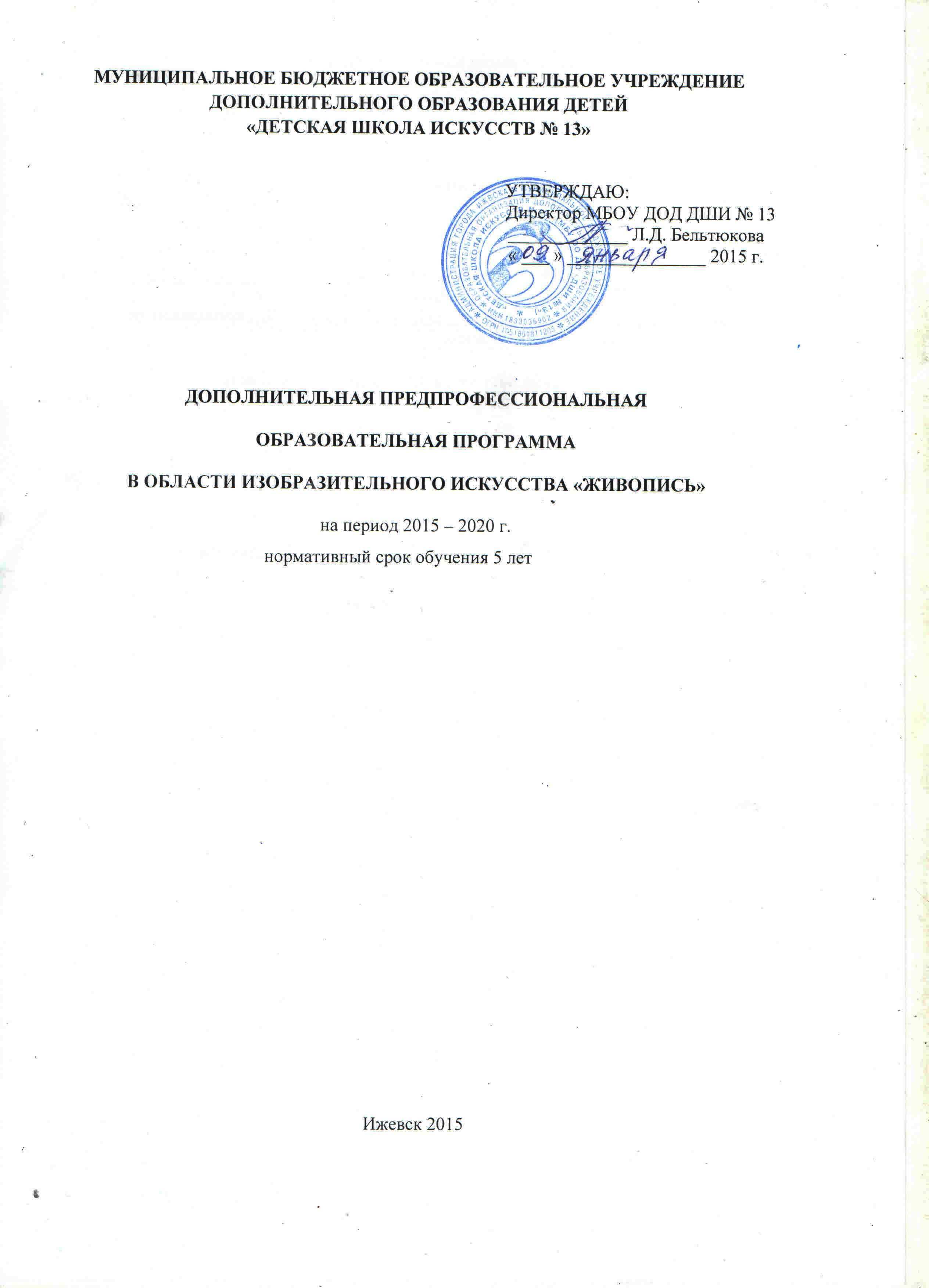 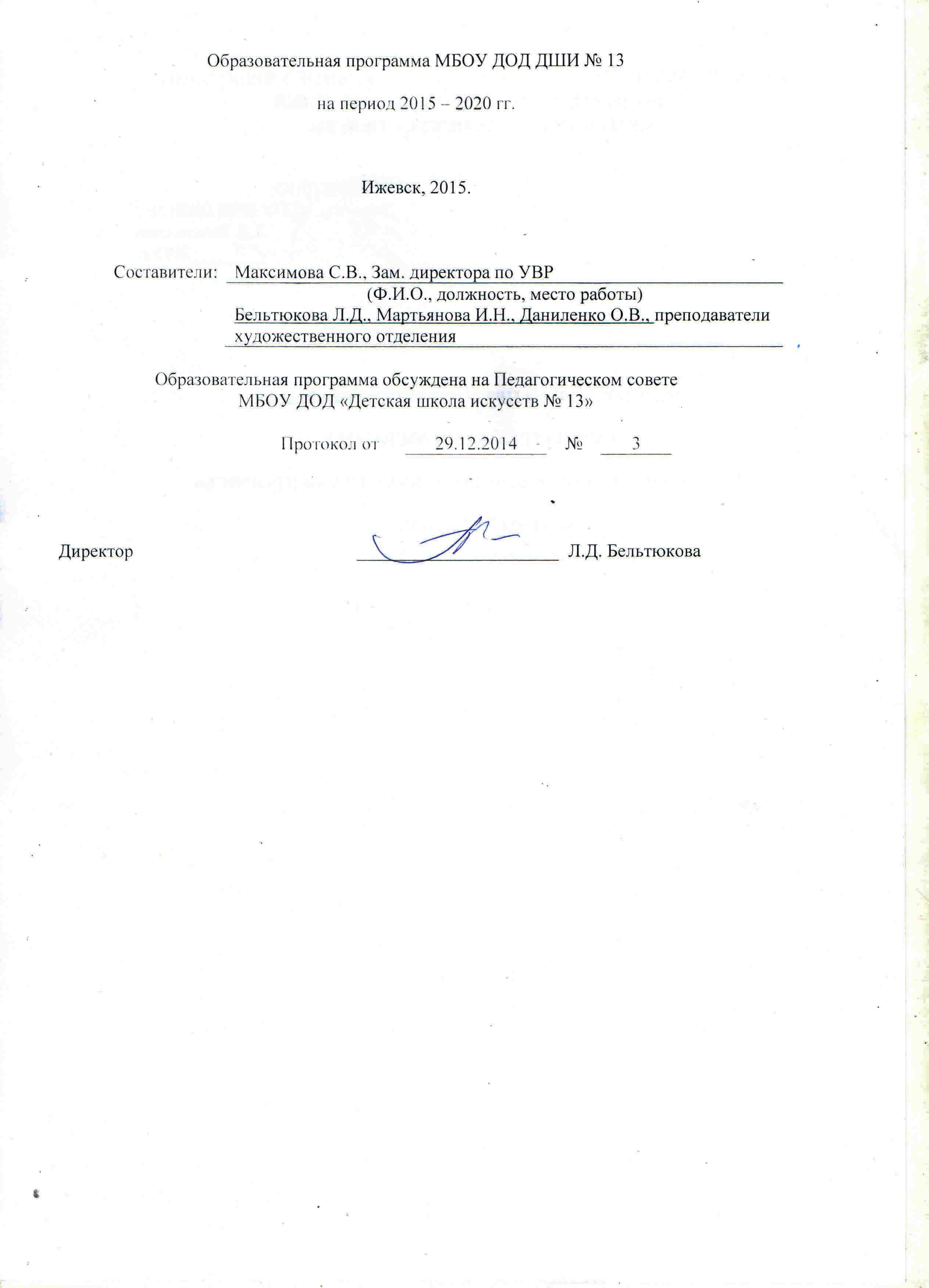 3ПОЯСНИТЕЛЬНАЯ ЗАПИСКА Дополнительная предпрофессиональная общеобразовательная программа в области изобразительного искусства «Живопись» (далее – программа «Живопись») определяет содержание и организацию образовательного процесса в Муниципальном бюджетном образовательном учреждении дополнительного образования детей «Детская школа искусств №13» г. Ижевск (далее - Школа). Школа вправе реализовывать дополнительную предпрофессиональную общеобразовательную программу в области изобразительного искусства «Живопись» при наличии соответствующей лицензии на осуществление образовательной деятельности. Настоящая программа «Живопись» составлена в соответствии с Федеральным Законом от 26.12.2012 г. «Об образовании в Российской Федерации» № 273-ФЗ вступивший в силу с 01.09.2-13 года и в соответствии с федеральными государственными требованиями к дополнительной предпрофессиональной общеобразовательной программа в области изобразительного искусства «Живопись» (далее ФГТ), утвержденными приказом Министерства культуры Российской Федерации от 12 марта 2012г. № 156. ФГТ «Живопись» устанавливают обязательные требования  к минимуму содержания, структуре, условиям сроку реализации дополнительной предпрофессиональной общеобразовательной программы в области изобразительного искусства «Живопись» и являются обязательными при ее реализации детскими школами искусств. Основными целями программы «Живопись» являются: выявление одарённых детей в области изобразительного искусства в раннем детском возрасте; создание условий для художественного образования, эстетического воспитания, духовно-нравственного развития детей; приобретение детьми знаний, умений и навыков по выполнению живописных работ; приобретение детьми опыта творческой деятельности; овладение детьми духовными и культурными ценностями народов мира; подготовку одаренных детей к поступлению в образовательные учреждения, реализующие профессиональные образовательные программы в области изобразительного искусства. Программа «Живопись» разработана с учётом: обеспечения программы «Живопись» и основных профессиональных образовательных программ среднего профессионального и высшего профессионального образования в области изобразительного искусства; сохранения единства образовательного пространства Российской Федерации в сфере культуры и искусства. Реализация программы «Живопись» направлена на решение следующих задач: воспитание и развитие у обучающихся личностных качеств, позволяющих уважать и принимать духовные и культурные ценности разных народов; формирование у обучающихся эстетических взглядов, нравственных установок и потребности общения с духовными ценностями; формирование у обучающихся умения самостоятельно воспринимать и оценивать культурные ценности; воспитание детей в творческой атмосфере, обстановке доброжелательности, эмоционально-нравственной отзывчивости, а также профессиональной требовательности; формирование у одаренных детей комплекса знаний, умений и навыков, позволяющих в дальнейшем осваивать профессиональные образовательные программы в области изобразительного искусства; выработку у обучающихся личностных качеств, способствующих освоению в соответствии с программными требованиями учебной информации, умению планировать свою домашнюю работу, осуществлению самостоятельного контроля за своей учебной деятельностью, умению давать объективную оценку своему труду, формированию навыков взаимодействия с преподавателями и обучающимися в образовательном процессе, уважительного отношения к иному мнению и художественно-эстетическим взглядам, пониманию причин успеха/неуспеха собственной учебной деятельности, определению наиболее эффективных способов достижения результата. Срок освоения программы «Живопись» для детей, поступивших в Школу в первый класс в возрасте с одиннадцати до двенадцати лет, составляет 5 лет. 1.6. Школа имеет право реализовывать программу «Живопись» в сокращенные сроки, а также по индивидуальным учебным планам с учетом ФГТ.Порядок приема учащихся в Школу на обучение осуществляется с целью выявления творческих способностей поступающих, необходимых для освоения программы «Живопись». Порядок приема учащихся для обучения по программе «Живопись» проходит в следующем порядке: родители (законные представители) поступающего ребенка подают заявление на имя директора Учреждения, предоставляют копию свидетельства о рождении ребенка; копию документа, удостоверяющего личность подающего заявление родителя (законного представителя) ребенка; родители   (законные   представители)   поступающего   ребенка знакомятся с Уставом, локальными актами Учреждения, условиями поступления и правилами отбора детей, другой информацией, связанной с приемом детей, размещенной на информационном стенде и официальном сайте; отбор детей проводится по образовательной программе в формах, устанавливаемых Школой самостоятельно с учетом ФГТ (просмотры) в форме вступительных испытаний (экзаменов), содержащих творческие задания, позволяющие определить наличие способностей к художественно-исполнительской деятельности. Дополнительно поступающий может представить самостоятельно выполненные художественные работы.  для организации проведения отбора детей приказом директора формируется комиссия (комиссии) по отбору детей из числа преподавателей Школы. Порядок и сроки проведения отбора детей устанавливаются Школой самостоятельно.Освоение обучающимися дополнительной предпрофессиональной общеобразовательной программы в области изобразительного искусства «Живопись», разработанной на основании ФГТ, завершается итоговой аттестацией обучающихся, проводимой в Школе. Выполнение ФГТ по программе «Живопись» является основой для оценки качества образования. II. ПЛАНИРУЕМЫЕ РЕЗУЛЬТАТЫОСВОЕНИЯ ОБУЧАЮЩИМИСЯ ПРОГРАММЫ «ЖИВОПИСЬ»2.1. Реализация минимума содержания программы «Живопись» обеспечивает формирование и развитие общекультурных и профессиональных компетенций учащихся.В результате освоения программы «Живопись» происходит целостное художественно-эстетическое развитие личности и приобретение ею в процессе освоения образовательных программ художественно-исполнительских и теоретических знаний, умений и навыков.Результатом освоения программы «Живопись» является приобретение обучающимися следующих знаний, умений и навыков в предметных областях: области художественного творчества: знания терминологии изобразительного искусства; умений грамотно изображать с натуры и по памяти предметы (объекты) окружающего мира; умения создавать художественный образ на основе решения технических и творческих задач; умения самостоятельно преодолевать технические трудности при реализации художественного замысла; навыков анализа цветового строя произведений живописи; навыков работы с подготовительными материалами: этюдами, набросками, эскизами; навыков передачи объёма и формы, чёткой конструкции предметов, передачи их материальности, фактуры с выявлением планов, на которых они расположены; навыков подготовки работ к экспозиции. области пленэрных занятий: знания об объектах живой природы, особенностей работы над пейзажем, архитектурными мотивами; знания способов передачи большого пространства, движущейся и постоянно меняющейся натуры; законов линейной перспективы, равновесия, плановости; умения изображать окружающую действительность, передавая световоздушную перспективу и естественную освещённость; умения применять навыки, приобретённые на предметах «рисунок», «живопись», «композиция» в художественной деятельности. области истории искусства: знания основных этапов развития изобразительного искусства; умения использовать полученные теоретические знания в художественной деятельности; первичных навыков восприятия и анализа художественных произведений различных стилей и жанров, созданных в разные исторические периоды. 2.3. Результатом освоения программы «Живопись» по учебным предметам обязательной части должны отражать:2.3.1. Рисунок:знание понятий: «пропорции», «симметрия», «светотень» и др.; знание законов перспективы; умение использования приемов линейной и воздушной перспективы; умение моделировать форму сложных предметов тоном; умение последовательно вести длительную постановку; умение рисовать по памяти предметы в разных несложных положениях; умение осуществлять выразительное решение постановок с передачей их эмоционального состояния; навыки владения линией, штрихом, пятном; навыки в выполнении линейного, тонального и живописного рисунка; навыки передачи фактуры и материала предметов; навыки передачи пространства средствами штриха и светотени. 2.3.2. Живопись:знание свойств живописных материалов, их возможностей и эстетических качеств; знание разнообразных техник живописи; знание художественных и эстетических свойств цвета, основных закономерностей создания цветового строя; умение видеть и передавать цветовые отношения в условиях пространственно-воздушной среды; умение изображать объекты предметного мира, пространство, фигуру человека; навыки в использовании основных техник и материалов; навыки последовательного ведения живописной работы. 2.3.3. Композиция станковая:знание основных элементов композиции, закономерностей построения художественной формы; знание принципов сбора и систематизации подготовительного материала и способов его применения для воплощения творческого замысла; умение применять полученные знания о выразительных средствах композиции – ритме, линии, силуэте, тональности и тональной пластике, цвете, контрасте – в композиционных работах; умение использовать средства живописи, их изобразительно-выразительные возможности; умение находить живописно-пластические решения для каждой творческой задачи; навыки работы по композиции. 2.3.4. Беседы об искусстве:сформированный комплекс первоначальных знаний об искусстве, его видах и жанрах, направленный на формирование эстетических взглядов, художественного вкуса, пробуждение интереса к искусству и деятельности в сфере искусства; знание особенностей языка различных видов искусства; первичные навыки анализа произведения искусства; навыки восприятия художественного образа. 2.3.5. История изобразительного искусства:знание основных этапов развития изобразительного искусства; первичные знания о роли и значении изобразительного искусства в системе культуры, духовно-нравственном развитии человека; знание основных понятий изобразительного искусства; знание основных художественных школ в западноевропейском и русском изобразительном искусстве; сформированный комплекс знаний об изобразительном искусстве, направленный на формирование эстетических взглядов, художественного вкуса, пробуждение интереса к изобразительному искусству и деятельности в сфере изобразительного искусства; умение выделять основные черты художественного стиля; умение выявлять средства выразительности, которыми пользуется художник; умение в устной и письменной форме излагать свои мысли о творчестве художников; навыки по восприятию произведения изобразительного искусства, умению выражать к нему свое отношение, проводить ассоциативные связи с другими видами искусств; навыки анализа творческих направлений и творчества отдельного художника; навыки анализа произведения изобразительного искусства. 2.3.6. Пленэр:знание о закономерностях построения художественной формы, особенностях ее восприятия и воплощения; знание способов передачи пространства, движущейся и меняющейся натуры, законов линейной перспективы, равновесия, плановости; умение передавать настроение, состояние в колористическом решении пейзажа; умение применять сформированные навыки по предметам: рисунок, живопись, композиция; умение сочетать различные виды этюдов, набросков в работе над композиционными эскизами; навыки восприятия натуры в естественной природной среде; навыки передачи световоздушной перспективы; навыки техники работы над жанровым эскизом с подробной проработкой деталей. УЧЕБНЫЙ ПЛАН Программа «Живопись» определяет содержание и организацию образовательного процесса Школы. Программа «Живопись» направлена на творческое, эстетическое, духовно-нравственное развитие обучающегося, создание основы для приобретения им опыта художественной практики, самостоятельной работы по изучению и постижению изобразительного искусства. 3.2. Программа «Живопись» включает в себя один учебный план с нормативным сроком обучения 5 лет (см. пункт 1.5. настоящей программы «Живопись»).Учебный план программы «Живопись» предусматривает следующие предметные области:изобразительное творчество; пленэрные занятия; история искусств и разделы:консультации; промежуточная аттестация; итоговая аттестация. Предметные области имеют обязательную и вариативную части, которые состоят из учебных предметов.При реализации программы "Живопись" со сроком обучения 5 лет общий объем аудиторной учебной нагрузки обязательной части составляет 1868,5 часов, в том числе по предметным областям (далее - ПО) и учебным предметам (далее - УП):Вариативная часть дает возможность расширить и углубить подготовку обучающихся, определяемой содержанием обязательной части программы «Живопись», получения обучающимися дополнительных знаний, умений и навыков. Учебные предметы вариативной части определены Школой самостоятельно. Объем времени вариативной части, предусматриваемый Школой на занятия обучающихся с присутствием преподавателя, составляет до 20 процентов от объема времени предметных областей обязательной части, предусмотренного на аудиторные занятия.При	формировании   вариативной   части, учтены     исторические, национальные и региональные традиции подготовки кадров в области изобразительного искусства, а также имеющиеся финансовые ресурсы, предусмотренные на оплату труда педагогических работников.Общий объем аудиторной учебной нагрузки вариативной части программы "Живопись" со сроком обучения 5 лет составляет 353,1 часов: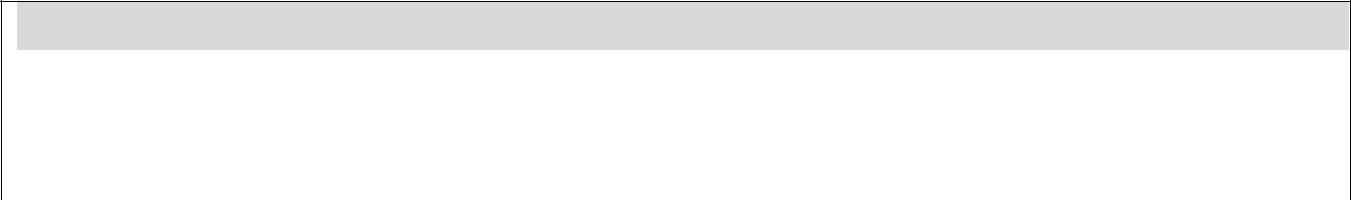 Вариативная часть В.00.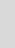 При реализации учебных предметов обязательной и вариативной частей учебный план предусматривает объём времени на самостоятельную работу обучающихся. Объем времени на самостоятельную работу обучающихся по каждому учебному предмету определяется с учетом сложившихся педагогических традиций и методической целесообразности.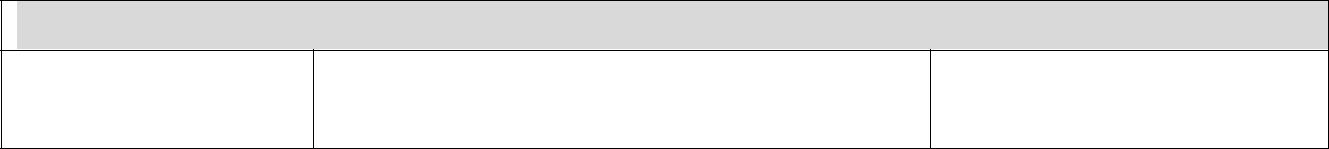 Самостоятельная работаУчебный план программы «Живопись» срок обучения 5 лет - Приложение 1.3.3. Объем максимальной учебной нагрузки обучающихся не превышает 26 часов в неделю. Аудиторная учебная нагрузка по всем учебным предметам учебного плана не превышает 14 часов в неделю (без учета времени, предусмотренного учебным планом на консультации, затрат времени на контрольные уроки, зачеты и экзамены, а также участия обучающихся в творческих и культурно-просветительских мероприятиях Школы).IV. ГРАФИК ОБРАЗОВАТЕЛЬНОГО ПРОЦЕССАГрафик образовательного процесса Школы определяет его организацию и отражает: срок реализации программы «Живопись», бюджет времени образовательного процесса (в неделях), предусмотренного на аудиторные занятия, промежуточную и итоговую аттестацию обучающихся, каникулы, резерв учебного времени, время, сводные данные по бюджету времени. При реализации программы «Живопись» со сроком обучения 5 лет продолжительность учебного года в первом классе составляет 39 недель, со второго по пятые классы - 40 недель. Продолжительность учебных занятий с первого по пятые классы составляет 33 недели. В учебном году предусматриваются каникулы в объёме не менее 4 недель. Летние каникулы устанавливаются в первом классе -13 недель, со второго по четвёртый классы-12 недель. При реализации программы «Живопись» продолжительность учебных занятий, равная одному академическому часу, определяется Уставом Школы и составляет 45 минут. 4.5. Реализация программы «Живопись» обеспечивается консультациями для обучающихся, которые проводятся с целью подготовки обучающихся к контрольным урокам, зачётам, экзаменам, просмотрам, творческим конкурсам и другим мероприятиям по усмотрению Школы. Консультации могут проводиться рассредоточено в течении учебного года или в счёт резерва учебного времени. Резерв учебного времени устанавливается Школой из расчёта одной недели в учебном году. В случае если консультации проводятся рассредоточено, резерв учебноговремени используется на самостоятельную работу обучающихся и методическую работу преподавателей. Резерв учебного времени можно использовать после окончания промежуточной (экзаменационной) аттестации с целью обеспечения самостоятельной работы обучающихся на период летних каникул.График образовательного процесса программы «Живопись». Нормативный срок обучения 5 лет. (Приложение 2).V. СИСТЕМА И КРИТЕРИИ ОЦЕНОК ПРОМЕЖУТОЧНОЙ И ИТОГОВОЙ АТТЕСТАЦИИ РЕЗУЛЬТАТОВ ОСВОЕНИЯ ОБУЧАЮЩИМИСЯ ПРОГРАММЫ «ЖИВОПИСЬ»Оценка качества реализации программы «Живопись» включает в себя текущий контроль успеваемости, промежуточную и итоговую аттестацию обучающихся.Текущий контроль направлен на поддержание учебной дисциплины, выявление отношения к предмету, на ответственную организацию домашних занятий, имеет воспитательные цели, может носить стимулирующий характер. Текущий контроль осуществляется регулярно преподавателем, оценки выставляются в школьную документацию (классный журнал). В них учитываются: отношение ребенка к занятиям, его старания и прилежность; качество выполнения предложенных заданий; инициативность и проявление самостоятельности, как на уроке, так и во время домашней работы; темпы продвижения. Текущий контроль успеваемости обучающихся проводится в счет аудиторного времени, предусмотренного на учебный предмет. На основании результатов текущего контроля выводятся четверные и полугодовые оценки.В качестве средств текущего контроля успеваемости Школой могут использоваться контрольные работы, практическая работа, устные опросы (как индивидуальные, так и фронтальные), письменные работы, тестирование, доклады, викторины, самостоятельная работа, просмотры, академические и творческие работы учащихся.Промежуточная аттестация является основной формой контроля учебной работы обучающихся по программе «Живопись». Содержание промежуточной аттестации и условия ее проведения разрабатываются Школой самостоятельно на основании ФГТ и проводится в соответствии с «Положением по организации текущего контроля успеваемости, порядке и формах проведения промежуточной аттестации обучающихся, осваивающих дополнительную предпрофессиональную общеобразовательную программу в области изобразительного искусства «Живопись».Промежуточная аттестация оценивает результаты учебной деятельности обучающихся по окончании четверти, полугодий в соответствии сграфиком	образовательного процесса, обеспечивает оперативуправление учебной деятельностью обучающегося, ее корректировку и проводится с целью определения:качества реализации образовательного процесса; качества теоретической и практической подготовки по учебному предмету; уровня умений и навыков, сформированных у обучающегося на определенном этапе обучения. Промежуточная аттестация проводится в форме:контрольных уроков; зачетов; экзаменов. Контрольные уроки, зачеты и экзамены могут проходить в виде письменных работ, устных опросов, просмотров творческих работ, выставок, викторин и устных опросов. Контрольные уроки и зачеты в рамках промежуточной аттестации проводятся на завершающих четвертных (полугодовых) учебных занятиях в счет аудиторного времени, предусмотренного на учебный предмет. Экзамены проводятся за пределами аудиторных учебных занятий.По завершении изучения учебных предметов по итогам промежуточной аттестации обучающимся выставляется оценка, которая заносится в свидетельство об окончании Школы.5.3. Итоговая аттестация учащихся по программе «Живопись» представляет собой форму контроля (оценки) освоения выпускниками программы «Живопись» в соответствии с ФГТ, установленными к минимуму содержания, структуре и условиям реализации указанной образовательной программы, а также срокам её реализации.Порядок и форма проведения итоговой аттестации обучающихся представлена в Приказе Министерства культуры Российской Федерации от 09.02.2012 г. № 86 «Об утверждении Положения о порядке и формах проведения итоговой аттестации обучающихся, освоивших дополнительные предпрофессиональные общеобразовательные программы в области искусств».Требования к выпускным экзаменам определяются Школой самостоятельно.К итоговой аттестации допускаются выпускники, освоившие программу «Живопись» в полном объеме, прошедшие промежуточную аттестацию по всем предметам учебного плана.Итоговая аттестация проводится в форме выпускных экзаменов по предметам:Композиция станковая; История изобразительного искусства. При прохождении итоговой аттестации выпускник должен продемонстрировать знания, умения и навыки в соответствии с программными требованиями, в том числе:знание основных художественных школ, исторических периодов развития изобразительного искусства во взаимосвязи с другими видами искусств;знание профессиональной терминологии, основных работ мастеров изобразительного искусства; знание закономерностей построения художественной формы и особенностей ее восприятия и воплощения; умение использовать средства живописи и рисунка, их изобразительно-выразительные возможности; навыки последовательного осуществления работы по композиции; наличие кругозора в области изобразительного искусства. По итогам выпускного экзамена выставляется оценка «отлично», «хорошо», «удовлетворительно», «неудовлетворительно». Временной интервал между выпускными экзаменами должен быть не менее трех календарных дней.Фонды оценочных средств разрабатываются и утверждаются Школой самостоятельно. Фонды оценочных средств, включают типовые задания, контрольные работы, тесты и методы контроля, позволяющие оценить приобретенные знания, умения и навыки. Фонды оценочных средств должны быть полными и адекватными отображениями настоящих ФГТ, соответствовать целям и задачам программы «Живопись» и её учебному плану. Фонды оценочных средств призваны обеспечивать оценку качества приобретенных выпускником знаний, умений, навыков и степень готовности выпускников к возможному продолжению профессионального образования в области изобразительного искусства. Порядок выставления оценок: Текущая отметка выставляется в классный журнал.По итогам промежуточной аттестации выставляются четвертные, полугодовые и годовые отметки.Четвертные, полугодовые и годовые отметки заносятся в общешкольную ведомость по классам.Контрольные мероприятия по оценке знаний и умений, обучающихся в образовательном учреждении, проводятся в соответствии с учебным планом и программой.Оценка, полученная на экзамене (в том числе и неудовлетворительная), заносится в экзаменационную ведомость. По завершении всех экзаменов допускается пересдача экзамена, по которому обучающийся получил неудовлетворительную оценку. Условия пересдачи и повторной сдачи экзамена определены в локальном нормативном акте Школы.5.6. В Школе разработаны критерии оценок промежуточной и итоговой аттестации в соответствии с настоящими ФГТ. Критерии оценок отражаются в учебной программе на учебный предмет.Критерии оценки качества подготовки обучающегося позволяют:определить уровень освоения обучающимся материала, предусмотренного учебной программой по учебному предмету; оценить умение обучающегося использовать теоретические знания при выполнении практических задач; оценить обоснованность изложения ответа; оценить уровень приобретенных знаний, умений и навыков, в т.ч. исполнительских, в процессе освоения/по завершению освоения программы «Живопись». Оценка «отлично» ставится при прекрасном демонстрировании приобретенных знаний, умений и навыков во всех предметных областях, по всем учебным предметам. Оценка «хорошо» выставляется при хорошем, достаточном уровне демонстрирования приобретенных знаний, умений и навыков во всех предметных областях, по всем учебным предметам. Оценка «удовлетворительно» ставится при слабом, но достаточно удовлетворительном демонстрировании приобретенных знаний, умений и навыков во всех предметных областях, по всем учебным предметам. Оценка «неудовлетворительно» ставится, если учащийся отказывается отвечать на вопросы, или дает неудовлетворительный ответ, показывающий незнание материала, демонстрирует очень слабый уровень приобретенных знаний, умений и навыков во всех предметных областях, по всем учебным предметам. 5.7. Система оценок в рамках промежуточной аттестации и итоговой аттестации предполагает пятибалльную шкалу с использованием плюсов и минусов: «5»; «5-»; «4+»; «4»; «4-»; «3+»; «3»; «3-»; «2». Использование минусов при выставлении оценок «5», «4», «3», допускается при мелких, незначительных несоответствиях оценочным критериям. Такая система дает возможность более конкретно отметить достижения обучающихся во время проведения текущего контроля и промежуточной аттестации.Использование плюсов при выставлении оценок «5», «4», «3» допускается в рамках похвалы за проявленные успехи обучающимся при выполнении промежуточной аттестации.По окончании четверти, полугодий учебного года, как правило, оценки выставляются по каждому учебному предмету.РИСУНОК:По результатам текущей и промежуточной аттестации выставляются оценки: «отлично», «хорошо», «удовлетворительно».Оценка 5 «отлично» предполагает:самостоятельный выбор формата; правильную компоновку изображения в листе; последовательное, грамотное и аккуратное ведение построения; умелое использование выразительных особенностей применяемого графического материала; владение линией, штрихом, тоном; умение самостоятельно исправлять ошибки и недочеты в рисунке; умение обобщать рисунок и приводить его к целостности; творческий подход. Оценка 4 «хорошо» предполагает:некоторую неточность в компоновке; небольшие недочеты в конструктивном построении; незначительные нарушения в последовательности работы тоном, как следствие, незначительные ошибки в передаче тональных отношений; некоторую дробность и небрежность рисунка. Оценка 3 «удовлетворительно» предполагает:грубые ошибки в компоновке; неумение самостоятельно вести рисунок; неумение самостоятельно анализировать и исправлять допущенные ошибки в построении и тональном решении рисунка; однообразное использование графических приемов для решения разных задач; незаконченность, неаккуратность, небрежность в рисунке. ЖИВОПИСЬ:5 «отлично» - ставится, если соблюдены и выполнены все критерии;4 «хорошо» - при условии невыполнения одного-двух пунктов данных критериев;3 «удовлетворительно» - при невыполнении трех-четырех пунктов критериев.КОМПОЗИЦИЯ СТАНКОВАЯ:По результатам текущей, промежуточной и итоговой аттестации выставляются оценки: «отлично», «хорошо», «удовлетворительно».5 «отлично» – ученик самостоятельно выполняет все задачи на высоком уровне, его работа отличается оригинальностью идеи, грамотным исполнением, творческим подходом.4 «хорошо» – ученик справляется с поставленными перед ним задачами, но прибегает к помощи преподавателя. Работа выполнена, но есть незначительные ошибки.3 «удовлетворительно» – ученик выполняет задачи, но делает грубые ошибки (по невнимательности или нерадивости). Для завершения работы необходима постоянная помощь преподавателя.СКУЛЬПТУРА:По результатам текущей и промежуточной аттестации выставляются оценки: «отлично», «хорошо», «удовлетворительно».Оценка 5 «отлично» предполагает:правильную компоновку изображения в объёме; последовательное, грамотное и аккуратное ведение этапов лепки; умелое использование выразительных особенностей в создании образа (фактура, масштаб и пр.); владение способами лепки «от целого куска», «конструктивный», «смешанный»; техническая грамотность в решении задачи; умение самостоятельно исправлять ошибки и недочеты в скульптуре; умение обобщать композицию и приводить её к целостности; творческий подход. Оценка 4 «хорошо» предполагает:некоторую неточность в компоновке; небольшие недочеты в конструктивном построении; незначительные нарушения в последовательности работы над набором объёма, как следствие, незначительные ошибки в передаче пропорций; некоторую дробность и небрежность скульптуры. Оценка 3 «удовлетворительно» предполагает:грубые ошибки в компоновке; неумение самостоятельно вести работу в объёме; неумение самостоятельно анализировать и исправлять допущенные ошибки в конструкции и пропорциональном решении скульптуры; однообразное использование изобразительных приемов в объёме для решения разных задач; незаконченность, неаккуратность, небрежность в скульптуре. БЕСЕДЫ ОБ ИСКУССТВЕ:Подготовка творческого проекта – форма проверки знаний и умений в виде выполнения творческого задания, например, подготовка презентации, сочинения, выполнение творческой композиции.5 «отлично» – учащийся демонстрирует высокий уровень владения материалом, тема проекта полностью раскрыта, оригинальна форма подачи проекта;4 «хорошо» - учащийся ориентируется в пройденном материале, но им недостаточно полно раскрыта тема проекта;3 «удовлетворительно» – тема проекта не раскрыта, форма подачи не отличается оригинальностью.ИСТОРИЯ ИЗОБРАЗИТЕЛЬНОГО ИСКУССТВА:Оценка 5 «отлично» предполагает:легко ориентируется в изученном материале. умеет сопоставлять различные взгляды на явление. высказывает и обосновывает свою точку зрения. показывает умение логически и последовательно мыслить, делать выводы и обобщения, грамотно и литературно излагать ответ на поставленный вопрос. выполнены качественно и аккуратно все практические работы. записи в тетради ведутся аккуратно и последовательно. Оценка 4 «хорошо» предполагает:легко ориентируется в изученном материале. проявляет самостоятельность суждений. грамотно излагает ответ на поставленный вопрос, но в ответе допускает неточности, недостаточно полно освещает вопрос. выполнены практические работы не совсем удачно. при ведении тетради имеются незначительные ошибки. Оценка 3 «удовлетворительно» предполагает:основной вопрос раскрывает, но допускает незначительные ошибки, не проявляет способности логически мыслить. ответ носит в основном репродуктивный характер. практические работы выполнены неэстетично, небрежно, с ошибками. записи в тетради ведутся небрежно, несистематично. ПЛЕНЭР:Оценка 5 «отлично» предполагает:грамотную компоновку в листе; точный и аккуратно выполненный подготовительный рисунок при работе с цветом; соблюдение правильной последовательности ведения работы; свободное владение линией, штрихом, тоном, передачей цвета; свободное владение передачей тональных и цветовых отношений с учетом световоздушной среды; грамотная передача пропорций и объемов предметов в пространстве; грамотное использование выразительных особенностей применяемых материалов и техник; цельность восприятия изображаемого, умение обобщать работу; самостоятельное выявление и устранение недочетов в работе. Оценка 4 «хорошо» предполагает:небольшие неточности в компоновке и подготовительном рисунке; неумение самостоятельно выявлять недочеты в работе, но умение самостоятельно исправлять ошибки при указании на них; незначительные недочеты в тональном и цветовом решении; недостаточная моделировка объемной формы; незначительные ошибки в передаче пространственных планов. Оценка 3 «удовлетворительно» предполагает:существенные ошибки, допущенные при компоновке; грубые нарушения пропорций, перспективы при выполнении рисунка; грубые ошибки в тональных отношениях; серьезные ошибки в колористическом и цветовом решении; небрежность, неаккуратность в работе, неумение довести работу до завершенности; неумение самостоятельно выявлять и исправлять недочеты в работе. VI. ПРОГРАММА ТВОРЧЕСКОЙ, МЕТОДИЧЕСКОЙ И КУЛЬТУРНО - ПРОСВЕТИТЕЛЬСКОЙ ДЕЯТЕЛЬНОСТИ ШКОЛЫ6.1.Программа творческой, методической и культурно-просветительской деятельности разрабатывается Школой на каждый учебный год самостоятельно, утверждается приказом директора и является неотъемлемой частью программы «Живопись» и отражается в общем плане работы учреждения в соответствующих разделах.6.2. Цель программы:создание в школе комфортной развивающей образовательной среды для обеспечения высокого качества образования, его доступности, открытости, привлекательности для обучающихся, их родителей (законных представителей) и всего общества, а также духовно-нравственного развития, эстетического воспитания и художественного становления личности.Задачи программы:выявления и развития одаренных детей в области искусства; организации творческой деятельности обучающихся путем проведения творческих мероприятий (конкурсов, фестивалей, мастер-классов, олимпиад, концертов, творческих вечеров, театрализованных представлений и др.); организации посещений обучающимися учреждений культуры и организаций (выставочных залов, театров, музеев и др.); организации творческой и культурно-просветительской деятельности совместно с другими детскими школами искусств, в том числе по различным видам искусств, ОУ среднего профессионального и высшего профессионального образования, реализующими основные профессиональные образовательные программы в области изобразительного искусства; использования в образовательном процессе образовательных технологий, основанных на лучших достижениях отечественного образования в сфере культуры и искусства, а также современного развития изобразительного искусства и образования; эффективной самостоятельной работы обучающихся при поддержке педагогических работников и родителей (законных представителей) обучающихся; построения содержания программы "Живопись" с учетом индивидуального развития детей, а также тех или иных особенностей субъекта Российской Федерации; эффективного управления Школы. Творческая, методическая и культурно-просветительная деятельность обучающихся и преподавателей Школы осуществляется в счет времени отведенного на внеаудиторную работу обучающихся. Программа творческой и культурно-просветительской деятельности Школы является составной частью образовательной программы «Живопись» Школы, нормативно-правовым документом, регулирующим конкурсно-фестивальную деятельность педагогического коллектива. 6.4.1. Содержание творческой и культурно-просветительской деятельности направлено на: * развитие мотивации личности обучающегося к познанию и творчеству;* обеспечение эмоционального благополучия обучающегося;* приобщение обучающихся к общечеловеческим и культурным ценностям;* совершенствование изобразительного мастерства учащихся, посредством участия в конкурсно-выставочных мероприятиях;* профилактику асоциального поведения;* взаимодействие преподавателя с семьей.6.4.2.Основные направления творческой и культурно-просветительской деятельности:Общешкольные, городские, областные, международные мероприятия; участие в фестивалях, мастер – классах, творческих проектах, выставках, конкурсах и др.; посещение обучающимися учреждений и организаций культуры (выставочных залов, музеев, творческих площадок и др.). Праздничные мероприятия участие в тематических выставках, конкурсах, таких как «Посвящение в юные творцы», «Олимпиады по истории искусства», «Волшебные шары», «Народное, нарядное, родное» и др.Тематическая неделя – викторины, открытые уроки, проектная деятельность.Работа с родителями - просветительская работа среди родителей по вопросам художественно – эстетического образования и воспитания детей в форме родительских собраний, тематических бесед, встреч с интересными людьми, конкурсно - выставочные мероприятия Школы.Информационная работа - публикации в средствах массовой информации, на сайте школы; оформление кабинетных и школьных стендов с фотографиями и итогами проведенных мероприятий; работа по повышению статуса и имиджа образовательного учреждения; социальное партнерство.6.5. Методическая работа – основной вид образовательной деятельности, представляющий собой совокупность мероприятий, проводимых администрацией школы, преподавателями в целях овладения методами и приемами учебно-воспитательной работы, творческого применения их на уроках и во внеклассной работе, поиска новых наиболее рациональных и эффективных форм и методов организации, проведения и обеспечения образовательного процесса.Цель методической работы – создание единого образовательного пространства, обеспечивающего «сквозное» решение педагогических задач и индивидуализирующее образовательный путь учащегося в условиях обучения по предпрофессиональным программам.Задачи:обеспечение качественных изменений в организации и содержании методической работы; предоставление каждому участнику образовательного процесса возможности самоутверждения в наиболее значимых для него сферах, обеспечение личного роста; повышение педагогического мастерства, распространение, обобщение и внедрение передового педагогического опыта; повышение педагогической квалификации работников Школы; формирование у преподавателей потребности к занятию самообразованием через участие в творческих группах, аттестацию, проведение творческих отчетов, открытых уроков; активное участие преподавателей в работе Школы педагогического мастерства; повышение качества образования посредством использования в работе новых информационных, художественно – педагогических технологий; создание условий для раскрытия способностей и творческого потенциала учащихся; внедрение в практику альтернативных и инновационных форм взаимодействия со школами, ДОУ и т.д.; оптимизация форм распространения опыта школы (публикации, презентации, СМИ и т.д.); обновление содержания образования и технологии обучения, в том числе развивающих, здоровьесберегающих, информационных, в условиях современного социального заказа. 6.5.1. Основные направления:1 направление – аналитическое, с целью подготовки педагогического коллектива к эффективной деятельности, включает в себя:изучение потребностей педагогических кадров в повышении квалификации; анализ информации о результатах диагностических и мониторинговых исследований учебно-воспитательного процесса; анализ эффективности повышения квалификации преподавателей. 2 направление – организационно-педагогическое, направлено на обеспечение непрерывности профессионального образования преподавателей, состоящее из следующих компонентов:планирование и проведение методических мероприятий на школьном, городском уровнях; организация и координация работы методического совета; формирование банка педагогической информации (нормативно-правовой, научно-методической, методической и др.); организация взаимодействия с СПУЗами, ВУЗами. подготовка и проведение научно-практических конференций, семинаров-практикумов, презентации опытов, направленные на трансляцию и обмен практическим опытом педагогических работников в аспекте решения актуальных проблем в художественном образовании. 3 направление – учебно-методическое, направленное на методическое сопровождение деятельности преподавателей по созданию условий эффективной педагогической деятельности:прогнозирование; выявление и распространение лучших образцов педагогической деятельности; составление учебных, учебно-тематических планов и программ по предметам; участие в аттестации педагогических работников. Вся методическая работа ведется по планам и направлена на качественное обеспечение образовательного процесса и успешную его реализацию, а также на повышение квалификации и профессионализма преподавателей.Планы:план работы Педагогического совета;  план проведения методических мероприятий (совещания, открытый урок, доклад, презентация, педагогические чтения);план мероприятий по повышению квалификации преподавателей.4 направление – Библиотечный фонд школы укомплектован печатными и электронными изданиями основной и дополнительной учебной и учебно-методической литературы по всем учебным предметам, а также изданиями художественных альбомов, специальными хрестоматийными изданиями в объеме, соответствующем требованиям программы «Живопись».Библиотечный фонд помимо учебной литературы включает официальные, справочно-библиографические и периодические издания в расчете 1–2 экземпляра на каждые 100 обучающихся.5 направление - Реализация методической работы основывается на материально-технической базе Школы, которая соответствует санитарным и противопожарным нормам, нормам охраны труда. Имеется в наличие минимально необходимый перечень учебных аудиторий, специализированных кабинетов и материально-технического обеспечения, который включает в себя:выставочный зал, библиотеку, помещения для работы со специализированными материалами (фонотеку, видеотеку, фильмотеку, просмотровый видеозал), мастерские, учебные аудитории для групповых и мелкогрупповых занятий, натюрмортный фонд , методический фонд, Методическая деятельность также включает в себя написание рецензий на посещение культурного (творческого) мероприятия, просмотра, выставки, мастер-класса. Кроме этого, в программу методической деятельности входит участие учащихся в семинарах, мастер-классах, форумах, конференциях, в различных формах (в качестве докладчика или в составе творческого коллектива, в качестве слушателя, форма тезисов, с иллюстративным материалом).Реализация образовательных программ в области искусств обеспечивается учебно-методической документацией по всем учебным предметам. В образовательном процессе используются учебники, учебно-методические пособия, хрестоматии, аудио-, видеоматериалы и другие учебно-методические материалы, перечень которых содержится в программах учебных предметов.Школа обладает правом использования творческих работ, выполненных обучающимися в процессе освоения образовательных программ в области искусств, в методической деятельности, если иные условия не оговорены договором между Школой и родителями (законными представителями) обучающихся. Данное использование допускается только в научных, методических, учебных или культурных целях, не связанных с извлечением прибыли (если иное не предусмотрено договором), при обязательном указании имени автора (авторов).6.5.2.Организация методической работы6.3.3. Профессиональное развитие и повышение квалификации педагогических работников.Основным условием формирования и наращивания необходимого и достаточного кадрового потенциала Школы является обеспечение в соответствии с новыми образовательными реалиями и задачами адекватности системы непрерывного педагогического образования происходящим изменениям в системе образования в целом. Непрерывность профессионального развития педагогических работников обеспечивается освоением дополнительных профессиональных ОП в объеме не менее 72-х часов, не реже чем один раз в пять лет в образовательных учреждениях, имеющие лицензию на осуществление данного вида образовательной деятельности.       Обеспечение непрерывности профессионального роста преподавателей, состоит из        следующих компонентов:        планирование и проведение методических мероприятий на школьном, городском уровнях; участие в городских, областных семинарах и конференциях; организация и координация работы Методического совета Школы; организация наставнической деятельности; формирование банка педагогической информации (нормативно-правовой, научно-методической, методической и др.); организация взаимодействия с СПУЗами, ВУЗами, участие в мастер - классах; подготовка и проведение научно-практических конференций, семинаров-практикумов, презентации опытов, направленные на трансляцию и обмен практическим опытом педагогических работников в аспекте решения актуальных проблем в художественном образовании; систематичность повышения квалификации в централизованных формах; аттестация педагогических работников; творческая деятельность преподавателей. 6.4. Прогнозируемый результат:Создание в школе ситуации успеха для развития способностей каждого обучающегося, условий для непрерывного повышения уровня профессиональной компетентности преподавателей и совершенствования их творческой и педагогической деятельности, внедрение новых образовательных технологий, в том числе развивающих.здоровьесберегающих и информационных приведут к обновлению содержания образования и технологии обучения в условиях современного социального заказа, повысят качество образования и авторитет школы. Разработанная Школой программа "Живопись" обеспечит достижение обучающимися результатов освоения дополнительной предпрофессиональной общеобразовательной программы "Живопись" в соответствии с ФГТ.VII. ТРЕБОВАНИЯ К УСЛОВИЯМ РЕАЛИЗАЦИИ ОБЩЕОБРАЗОВАТЕЛЬНОЙ ПРОГРАММЫ «ЖИВОПИСЬ»7.1.Требования к условиям реализации программы «Живопись» представляют собой систему требований к учебно-методическим, кадровым, финансовым, материально-техническим и иным условиям реализации программы «Живопись» с целью достижения планируемых результатов освоения данной общеобразовательной программы.7.2. С целью обеспечения высокого качества образования, его доступности, открытости, привлекательности для обучающихся, их родителей (законных представителей) и всего общества, духовно-нравственного развития, эстетического воспитания и художественного становления личности Школа должна создать комфортную развивающую образовательную среду, обеспечивающую возможность:выявления и развития одаренных детей в области изобразительного искусства; организации творческой деятельности обучающихся путем проведения творческих мероприятий (конкурсов, фестивалей, мастер-классов, олимпиад, концертов, творческих вечеров, театрализованных представлений и др.); организации посещений обучающимися учреждений культуры и организаций (филармоний, выставочных залов, театров, музеев и др.); организации творческой и культурно-просветительской деятельности совместно с другими детскими школами искусств, в том числе по различным видам искусств, ОУ среднего профессионального и высшего профессионального образования, реализующими основные профессиональные образовательные программы в области изобразительного искусства; использования в образовательном процессе образовательных технологий, основанных на лучших достижениях отечественного образования в сфере культуры и искусства, а также современного развития изобразительного искусства и образования; эффективной самостоятельной работы обучающихся при поддержке педагогических работников и родителей (законных представителей) обучающихся; построения содержания программы «Живопись» с учетом индивидуального развития детей, а также тех или иных особенностей субъекта Российской Федерации; эффективного управления Школой. Продолжительность учебного года в первом классе составляет 39 недель, со второго по пятый классы 40 недель. Продолжительность учебных занятий с первого по пятый классы составляет 33 недели. (См. график образовательного процесса). В учебном году предусматриваются каникулы в объёме не менее 4 недель. Летние каникулы устанавливаются в первом классе в объеме 13 недель, со второго по четвёртый классы -12 недель. Осенние, зимние, весенние каникулы проводятся в сроки, установленные при реализации основных образовательных программ начального общего и основного общего образования. (См. график образовательного процесса). Школа обеспечивает проведение пленэрных занятий в соответствии с графиком образовательного процесса. Занятия пленером могут проводиться в течение одной недели в июне месяце или рассредоточено в различные периоды учебного года. Всего объём времени, отводимый на занятия пленэром, в одном классе составляет 28 часов в год. Учебные предметы учебного плана и проведение консультаций осуществляется в форме групповых занятий (численностью от 11 человек). Обучающиеся, имеющие достаточный уровень знаний, умений и навыков имеют право на освоение программы «Живопись» по индивидуальному учебному плану. В выпускные классы поступление обучающихся не предусмотрено.7.8. Программа «Живопись» обеспечивается учебно-методической документацией по всем учебным предметам.Внеаудиторная (самостоятельная) работа обучающихся сопровождается методическим обеспечением и обоснованием времени, затрачиваемого на ее выполнение по каждому учебному предмету. (См. учебные программы по предметам). Внеаудиторная работа может быть использована на выполнение домашнего задания обучающимися, посещение ими учреждений культуры (выставок, галерей, театров, концертных залов, музеев и др.), участие обучающихся в творческих мероприятиях и просветительской деятельности Школы. Выполнение обучающимся домашнего задания контролируется преподавателем и обеспечивается учебниками, учебно-методическими и художественными изданиями, конспектами лекций, аудио- и видеоматериалами в соответствии с программными требованиями по каждому учебному предмету. Реализация программы «Живопись» обеспечивается консультациями для обучающихся, которые проводятся с целью подготовки обучающихся к контрольным урокам, зачетам, экзаменам, просмотрам, творческим конкурсам и другим мероприятиям по усмотрению Школы. Консультации могут проводиться рассредоточено или в счет резерва учебного времени в объеме 90 часов. Резерв учебного времени устанавливается Школой из расчета одной недели в учебном году. В случае, если консультации проводятся рассредоточено, резерв учебного времени используется на самостоятельную работу обучающихся и методическую работу преподавателей. Резерв учебного времени можно использовать и после окончания промежуточной аттестации (экзаменационной) с целью обеспечения самостоятельной работой обучающихся на период летних каникул. (См. учебный план). Реализация программы «Живопись» обеспечивается педагогическими работниками, имеющими среднее или высшее профессиональное образование, соответствующее профилю преподаваемого учебного предмета. Доля преподавателей, имеющих высшее профессиональное образование, должна составлять не менее 25 процентов в общем числе преподавателей, обеспечивающих образовательный процесс по данной программе «Живопись». До 10 процентов от общего числа преподавателей, которые должны иметь высшее профессиональное образование, может быть заменено преподавателями, имеющими среднее профессиональное образование и государственные почетные звания в соответствующей профессиональной сфере, или специалистами, имеющими среднее профессиональное образование и стаж практической работы в соответствующей профессиональной сфере более 15 последних лет. По образовательной программе «Живопись»» в Школе работают 6 преподавателей из них 5 чел. (83,33 %) имеют высшее специальное образование, 1 чел. (17,67%) среднее профессиональное образование.  Все имеют стаж работы свыше 15 лет.Бельтюкова Л.Д. - образование высшее, стаж свыше 30 лет, высшая квалификационная категория. Глинина Ж.Н.. - образование высшее, стаж свыше 15 лет, соответствие занимаемой должности.Даниленко О.В. - образование высшее, стаж свыше 15 лет, соответствие занимаемой должности. Денисова Е.В. - образование высшее, стаж свыше 15 лет, первая квалификационная категория. Мартьянова И.Н.- образование высшее, стаж свыше 20 лет, высшая квалификационная категория. Павлова Е.В. - образование среднее специальное, стаж свыше 15 лет, высшая квалификационная категория.Вариативная часть дополнительной общеобразовательной предпрофессиональной программы включила в себя следующие учебные предметы: лепка, лозоплетение, батик, ткачество.Учебный год для педагогических работников составляет 44 недели, из которых 32-33 недели - реализация аудиторных занятий, 2-3 недели - проведение консультаций и экзаменов, в остальное время деятельность педагогических работников должна быть направлена на методическую, творческую, культурно-просветительскую работу, а также освоение дополнительных профессиональных ОП.Педагогические работники Школы должны осуществлять творческую и методическую работу.В Школе созданы условия для взаимодействия с другими образовательными учреждениями, реализующими программы в области изобразительного искусства, в том числе и профессиональные, с целью обеспечения возможности восполнения недостающих кадровых ресурсов,ведения постоянной методической работы, получения консультаций по вопросам реализации программы «Живопись», использования передовых педагогических технологий.Финансовые условия реализации программы «Живопись» обеспечивает Школа исполнение настоящих ФГТ. Занятия по учебным предметам «Рисунок», «Живопись», имеющие целью изучение человека, обеспечивается натурой. Время, отведённое для работы с живой натурой, составляет не более 30 % процентов от общего учебного времени, предусмотренного учебным планом на аудиторные занятия. Материально-технические условия Школы соответсвует санитарным и противопожарным нормам, нормам охраны труда. Школа соблюдает своевременные сроки текущего и капитального ремонта учебных помещений. Для реализации программы «Живопись» минимально необходимый перечень учебных аудиторий, специализированных кабинетов и материально-технического обеспечения включает в себя:выставочный зал, библиотеку, помещения для работы со специализированными материалами (фонотеку, видеотеку, фильмотеку), учебную аудиторию для групповых и мелко - групповых занятий, натюрмортный фонд, методический фонд. Материально-техническая база соответствует действующим санитарным и противопожарным нормам. Учебные аудитории, предназначенные для реализации учебных предметов «Беседы об искусстве», «История изобразительного искусства», оснащены видеооборудованием, учебной мебелью (доска, стол, стулья, стеллажи, шкафы) и оформления наглядными пособиями. Методические рекомендации по организации самостоятельной работы обучающихся:Самостоятельные занятия должны быть регулярными и систематическими. Периодичность занятий – каждый день. Обучающийся должен быть физически здоров. Занятия при повышенной температуре опасны для здоровья и нецелесообразны, т. к. результат занятий всегда будет отрицательным. Индивидуальная домашняя работа может проходить в несколько приемов и должна строиться в соответствии с рекомендациями преподавателя по предмету. Объем максимальной учебной нагрузки обучающихся не должен превышать 26 часов в неделю. Аудиторная учебная нагрузка по всем учебным предметам учебного плана не должна превышать 14 часов в неделю (без учета времени, предусмотренного учебным планом на консультации, затрат времени на контрольные уроки, зачеты и экзамены, а также участия обучающихся в творческих и культурно-просветительских мероприятиях Учреждения, района, края).VIII. ПРОГРАММЫ УЧЕБНЫХ ПРЕДМЕТОВ8.1.Программы учебных предметов в соответствии с ФГТ являются неотъемлемой частью программы «Живопись», разработанной педагогическим коллективом Школы. Все программы учебных предметов разработаны по каждому учебному предмету самостоятельно, в соответствии с учебным планом программы «Живопись» срок обучения – 5лет, прошли обсуждение на заседании методического совета Школы, имеют внешние и внутренние рецензии.Программы учебных предметов выполняют следующие функции:нормативную, является документом, обязательным для выполнения в полном объеме; процессуально-содержательную, определяющую логическую последовательность усвоения элементов содержания, организационные формы и методы, средства и условия обучения; оценочную, то есть выявляют уровень усвоения элементов содержания, устанавливают принципы контроля, критерии оценки уровня приобретенных знаний, умений и навыков. 8.2.Программы учебных предметов имеют самостоятельную структуру, содержат:титульный лист; пояснительную записку, содержащую характеристику учебного предмета, его место и роль в образовательном процессе, срок реализации учебного предмета, объем учебного времени, предусмотренный учебным планом образовательного учреждения на реализацию учебного предмета (с указанием максимальной учебной нагрузки, объема времени на внеаудиторную (самостоятельную) работу обучающихся и аудиторные занятия), формы проведения учебных аудиторных занятий (групповая, мелкогрупповая, индивидуальная), цели и задачи учебного предмета, методы обучения, описание материально-технических условий реализации учебного предмета, результаты освоения или ожидаемые результаты; содержание учебного предмета; учебно-тематический план (для теоретических и исторических учебных предметов (беседы об искусстве, история изобразительного искусства); требования к уровню подготовки обучающихся; формы и методы контроля, систему оценок; методическое обеспечение учебного процесса, в том числе перечень литературы, а также, при необходимости, перечень средств обучения; список литературы и средств обучения, необходимый для реализации программы учебного предмета. В программах учебных предметов программы «Живопись» отражено обоснование объема времени, предусмотренного на выполнение домашнего задания.ПО.01.ХУДОЖЕСТВЕННОЕ ТВОРЧЕСТВО 1. АННОТАЦИЯ НА ПРОГРАММУ УЧЕБНОГО ПРЕДМЕТА ПО.01. УП.01. «РИСУНОК»(См. учебную программу по учебному предмету «Рисунок»).Пояснительная запискаПрограмма учебного предмета «Рисунок» разработана на основе примерной программы «Рисунок» для ДХШ и изобразительных отделений ДШИ. М., 2003 г. Авторы: В.Г. Анциферов, Л.Г. Анциферова, Н.Н. Моос, О.В. Бабушкина и с учетом федеральных государственных требований к дополнительной предпрофессиональной общеобразовательной программе в области изобразительного искусства «Живопись» со сроком обучения 5 лет.Рисунок - основа изобразительного искусства, всех его видов. В системе художественного образования рисунок является основополагающим учебным предметом. В образовательном процессе учебные предметы «Рисунок», «Живопись» и «Композиция станковая» дополняют друг друга, изучаются взаимосвязано, что способствует целостному восприятию предметного мира обучающимися.Учебный предмет «Рисунок» - это определенная система обучения и воспитания, система планомерного изложения знаний и последовательного развития умений и навыков. Программа по рисунку включает целый ряд теоретических и практических заданий. Эти задания помогают познать и осмыслить окружающий мир, понять закономерность строения форм природы и овладеть навыками графического изображения.Данная программа включает задания, которые выполняются в разных графических техниках, а также направленные на развитие аналитического мышления и зрительной памяти.Цель учебного предмета: художественно-эстетическое развитие личности ребёнка, раскрытие творческого потенциала, приобретение в процессе освоения программы художественно-исполнительских и теоретических знаний, умений и навыков по учебному предмету, а также выявление одаренных детей в области изобразительного искусства и подготовка их к поступлению в образовательные учреждения, реализующие основные профессиональные образовательные программы в области изобразительного искусства.Задачи учебного предмета:освоение терминологии предмета «Рисунок»; приобретение умений грамотно изображать графическими средствами с натуры и по памяти предметы окружающего мира; * формирование умения создавать художественный образ в рисунке на основе решения технических и творческих задач;      приобретение навыков работы с подготовительными материалами: набросками, зарисовками, эскизами; формирование навыков передачи объема и формы, четкой конструкции предметов, передачи их материальности, фактуры с выявлением планов, на которых они расположены.Требования к уровню подготовки обучающихсяРезультатом освоения учебного предмета «Рисунок» является приобретение обучающимися следующих знаний, умений и навыков:знание понятий «пропорция», «симметрия», «светотень»; знание законов перспективы; умение использования приемов линейной и воздушной перспективы; умение моделировать форму сложных предметов тоном; умение последовательно вести длительную постановку; умение рисовать по памяти предметы в разных несложных положениях;  умение принимать выразительное решение постановок с передачей их эмоционального состояния;навыки владения линией, штрихом, пятном; навыки выполнения линейного и живописного рисунка; навыки передачи фактуры и материала предмета; навыки передачи пространства средствами штриха и светотени. Срок реализации учебного предметаСрок реализации учебного предмета «Рисунок» составляет 5 лет, с 1 по 5 классы.Учебные занятия по учебному предмету «рисунок» проводятся в форме аудиторных занятий, самостоятельной (внеаудиторной) работы и консультаций.При реализации программы учебного предмета «Рисунок» продолжительность учебных занятий с первого по пятые классы составляет 33 недели ежегодно.При реализации программы «Живопись» с 5 - летним сроком обучения: аудиторные занятия по рисунку с 1-3 классах – три часа в неделю, 4,5 классах - 4 часа в неделю. Самостоятельная работа в 1-2 классах – два часа в неделю, 3-5 классы – 3 часа в неделю.Обязательная аудиторная нагрузка ученика – 561 часов; Консультации-20 часов; Самостоятельная внеаудиторная нагрузка – 429 часов.Видом промежуточной аттестации служит творческий просмотр (контрольный урок), экзамен    АННОТАЦИЯ НА ПРОГРАММУ ПО УЧЕБНОМУ ПРЕДМЕТУ ПО.01. УП.02. «ЖИВОПИСЬ»(См. учебную программу по учебному предмету «Живопись»).Пояснительная запискаПрограмма учебного предмета «Живопись» разработана на основе примерной программы «Живопись» для ДХШ и изобразительных отделений ДШИ. М., 2003 г. Авторы: Т.Н. Кисляковская и с учетомфедеральных государственных требований к дополнительным предпрофессиональным общеобразовательным программам в области изобразительного искусства «Живопись».Содержание программы отвечает целям и задачам, указанным в федеральных государственных требованиях.Программа строится на раскрытии нескольких ключевых тем. Содержание тем постепенно усложняется с каждым годом обучения.Основу программы «Живопись» составляют цветовые отношения, строящиеся на цветовой гармонии, поэтому большая часть тем в данной программе отводится цветовым гармониям. Затем следуют темы «Фигура человека», «Гризайль», в старших классах - «Интерьер».Программа «Живопись» тесно связана с программами по рисунку, станковой композиции, с пленэром. В каждой из этих программ присутствуют взаимопроникающие элементы: в заданиях по академическому рисунку и станковой композиции обязательны требования к силуэтному решению формы предметов «от пятна», а в программе «Живопись» ставятся задачи композиционного решения листа, правильного построения предметов, выявления объема цветом, грамотного владения тоном, передачи световоздушной среды.Цель учебного предмета: является художественно-эстетическое развитие личности учащегося на основе приобретенных им в процессе освоения программы учебного предмета художественно-исполнительских и теоретических знаний, умений и навыков, а также выявление одаренных детей в области изобразительного искусства и подготовка их к поступлению в образовательные учреждения, реализующие основные профессиональные образовательные программы в области изобразительного искусства.Задачи учебного предмета:выполнению живописных работ, в том числе: знаний свойств живописных материалов, их возможностей и эстетических качеств; знаний разнообразных техник живописи; знаний художественных и эстетических свойств цвета, основных закономерностей создания цветового строя; умений видеть и передавать цветовые отношения в условиях пространственно-воздушной среды; умений изображать объекты предметного мира, пространство, фигуру человека; навыков в использовании основных техник и материалов; навыков последовательного ведения живописной работы; формирование у одаренных детей комплекса знаний, умений и навыков, позволяющих в дальнейшем осваивать профессиональные образовательные программы в области изобразительного искусства. Требования к уровню подготовки обучающихсяРезультатом освоения программы «Живопись» является приобретение обучающимися следующих знаний, умений и навыков:   знание свойств живописных материалов, их возможностей и эстетических качеств, знание художественных и эстетических свойств цвета, основных закономерностей, создания цветового строя; умение видеть и передавать цветовые отношения в условиях пространственно-воздушной среды; умение изображать объекты предметного мира, пространство, фигуру человека; умение раскрывать образное и живописно-пластическое решение в творческих работах; навыки в использовании основных техник и материалов; навыки последовательного ведения живописной работы. Срок реализации учебного предметаУчебный предмет «Живопись» при 5 - летнем сроке обучения реализуется 5 лет – с 1 по 5 класс.При реализации программы «Живопись» с 5 - летним сроком обучения: аудиторные занятия по живописи с 1-5 классах – три часа в неделю; самостоятельная работа в 1-2 классах – два часа, 3-5 классы – 3 часа.Обязательная аудиторная нагрузка ученика – 495 час; Консультации-20 часов; Самостоятельная внеаудиторная нагрузка – 429 часов.Экзамены проводятся с первого по четвёртый класс во втором полугодии. В остальное время видом промежуточной аттестации служит творческий просмотр (контрольный урок).3. АННОТАЦИЯ НА ПРОГРАММУ УЧЕБНОГО ПРЕДМЕТА ПО.01. УП.03. «КОМПОЗИЦИЯ СТАНКОВАЯ»(См. учебную программу по учебному предмету «Композиция станковая»).Пояснительная запискаПрограмма учебного предмета «Композиция станковая» разработана на основе примерной программы «Композиция станковая» для ДХШ и изобразительных отделений ДШИ. М., 2003 г. Авторы: В.Г. Анциферов, Л.Г. Анциферова, Т.Н. Кисляковская и с учетом федеральных государственных требований к дополнительной предпрофессиональной общеобразовательной программе в области изобразительного искусства «Живопись».Учебный предмет «Композиция станковая» направлен на приобретение детьми знаний, умений и навыков по выполнению живописных работ, получение ими художественного образования, а также на эстетическое воспитание и духовно-нравственное развитие ученика.Художественно-творческое развитие учеников осуществляется по мере овладения ими навыками изобразительной грамоты. Немаловажная роль в данном процессе отведена овладению знаниями теории и истории искусств.Содержание учебного предмета «Композиция станковая» тесно связано с содержанием учебных предметов «Живопись» и «Рисунок». В каждом изданных предметов поставлены общие исполнительские задачи: в заданиях по академическому рисунку и живописи обязательны требования к осознанному композиционному решению листа, а в программе по композиции станковой ставятся задачи перспективного построения, выявления объемов, грамотного владения тоном и цветом.Цель учебного предмета: художественно-эстетическое развитие личности учащегося на основе приобретенных им в процессе освоения программы художественно - исполнительских и теоретических знаний, умений и навыков, а также выявление одаренных детей в области изобразительного искусства и подготовка их к поступлению в образовательные учреждения, реализующие основные профессиональные образовательные программы в области изобразительного искусства.Задачи учебного предмета:развитие интереса к изобразительному искусству и художественному творчеству; последовательное освоение двух- и трехмерного пространства; знакомство с основными законами, закономерностями, правилами и приемами композиции; изучение выразительных возможностей тона и цвета; развитие способностей к художественно-исполнительской деятельности; обучение навыкам самостоятельной работы с подготовительными материалами: этюдами, набросками, эскизами; приобретение обучающимися опыта творческой деятельности; формирование у наиболее одаренных выпускников мотивации к продолжению профессионального обучения в образовательных учреждениях среднего профессионального образования. Требования к уровню подготовки обучающихсяРезультатом освоения учебного предмета «Композиция станковая» является приобретение обучающимися следующих знаний, умений и навыков:знание основных элементов композиции, закономерностей построения художественной формы; знание принципов сбора и систематизации подготовительного материала и способов его применения для воплощения творческого замысла; умение применять полученные знания о выразительных средствах композиции – ритме, линии, силуэте, тональности и тональной пластике, цвете, контрасте – в композиционных работах; умение использовать средства живописи и графики, их изобразительно-выразительные возможности; умение находить живописно-пластические решения для каждой творческой задачи; навыки работы по композиции. Срок реализации учебного предметаСрок реализации учебного предмета «Композиция станковая» составляет 5 лет, с 1 по 5 классы.При реализации программы «Живопись» с 5 - летним сроком обучения: аудиторные занятия по живописи с 1-4 классах – два часа в неделю, 5 класс-3 часа в неделю. Самостоятельная работа в 1-3 классах – два часа в неделю, 4-5 классы – 4 часа в неделю.Обязательная аудиторная нагрузка ученика – 363 часа; Консультации-40 часов; Самостоятельная внеаудиторная нагрузка – 561 час.Экзамены проводятся с первого по четвёртый класс во втором полугодии.остальное время видом промежуточной аттестации служит творческий просмотр (контрольный урок). конце учебного 5-летнего срока обучения проводиться итоговая аттестация. ПО.02. ИСТОРИЯ ИСКУССТВ:4. АННОТАЦИЯ НА ПРОГРАММУ УЧЕБНОГО ПРЕДМЕТА ОП.02.УП.01. «БЕСЕДЫ ОБ ИСКУССТВЕ»(См. учебную программу по учебному предмету «Беседы об искусстве»).Пояснительная запискаПрограмма учебного предмета «Беседы об искусстве» разработана на основе авторской учебной программы «История искусств» для детских художественных школ. Срок обучения 5 лет, г. Екатеринбург, 2002г..Авторы: Л.П. Суетина, И.В. Ашихмина, А.Ю. Никонова и с учетом федеральных         государственных требований к дополнительным предпрофессиональным общеобразовательным программам в области изобразительного искусства «Живопись».Логика построения программы учебного предмета «Беседы об искусстве» подразумевает развитие ребенка через первоначальную концентрацию внимания на выразительных возможностях искусства, через понимание взаимоотношений искусства с окружающей действительностью, понимание искусства в тесной связи с общими представлениями людей о гармонии.Полноценное освоение художественного образа возможно только тогда, когда на основе развитой эмоциональной отзывчивости у детей формируется эстетическое чувство: способность понимать главное в произведениях искусства, различать средства выразительности, а также соотносить содержание произведения искусства с собственным жизненным опытом. На решение этой задачи и направлено обучение по данной программе.Темы заданий программы «Беседы об искусстве» продуманы с учетом возрастных возможностей детей и согласно минимуму требований, к уровню подготовки обучающихся данного возраста. В работе с учащимися 1-х классов урок необходимо строить разнообразно. Беседы следует чередовать с просмотром сюжетов, фильмов, обсуждением репродукций, прослушиванием музыки, посещением выставочных пространств, музеев, практической работой.Цель учебного предмета: художественно-эстетическое развитие личности на основе формирования первоначальных знаний об искусстве, его видах и жанрах, художественного вкуса; побуждение интереса к искусству и деятельности в сфере искусства.Задачи учебного предмета:развитие навыков восприятия искусства. развитие способности понимать главное в произведениях искусства, различать средства выразительности, а также соотносить содержание произведения искусства с собственным жизненным опытом. формирование навыков восприятия художественного образа. знакомство с особенностями языка различных видов искусства. обучение специальной терминологии искусства. формирование первичных навыков анализа произведений искусства. Требования к уровню подготовки обучающихсяРезультатом освоения учебного предмета «Беседы об искусстве» является приобретение обучающимися следующих знаний, умений и навыков: сформированный комплекс первоначальных знаний об искусстве, его видах и жанрах, направленный на формирование эстетических взглядов, художественного вкуса, пробуждение интереса к искусству и деятельности в сферах искусства;знание особенностей языка различных видов искусства; владение первичными навыками анализа произведений искусства; владение навыками восприятия художественного образа; формирование навыка логически и последовательно излагать свои мысли, свое отношение к изучаемому материалу; формирование навыков работы с доступными информационными ресурсами (библиотечные ресурсы, интернет ресурсы, аудио-видео ресурсы); формирование эстетических норм поведения в пространствах культуры (библиотеки, выставочные залы, музеи, театры, филармонии и т.д.). Срок реализации учебного предметаУчебный предмет «Беседы об искусстве» при 5-летнем сроке программы «Живопись» реализуется 1 год в 1-ом классе.Продолжительность учебных занятий по реализации программы учебного предмета «Беседы об искусстве» в первом классе составляет 33 недели.Общий объем максимальной учебной нагрузки (трудоемкость в часах) учебного предмета «Беседы об искусстве» составляет 66 часов, в том числе аудиторные занятия – 49,5 час, самостоятельная работа – 16,5 часов, консультации-2 часа.Учебные занятия по учебному предмету «Беседы об искусстве» проводятся в форме групповых занятий, самостоятельной (внеаудиторной) работы и консультаций. Видом промежуточной аттестации служит зачёт в конце второго полугодия.Недельная нагрузка в часах: аудиторные занятия: 1-й класс – 1,5 часа в неделю; самостоятельная работа: 1-й класс – 0,5 часа в неделю.5. АННОТАЦИЯ НА ПРОГРАММУ ПО УЧЕБНОМУ ПРЕДМЕТУ ПО.02. УП.02. «ИСТОРИЯ ИЗОБРАЗИТЕЛЬНОГО ИСКУССТВА»(См. учебную программу по учебному предмету «История изобразительного искусства»).Пояснительная запискаПрограмма учебного предмета «История изобразительного искусства» разработана на основе авторской учебной программы «История искусств» для детских художественных школ. Срок обучения 5 лет, г. Екатеринбург, 2007г. Авторы: Л.П. Суетина, И.В. Ашихмина А.Ю. Никонова и с учетом федеральных государственных требований к дополнительной предпрофессиональной общеобразовательной программе в области изобразительного искусства «Живопись».Учебный предмет «История изобразительного искусства» направлен на овладение духовными и культурными ценностями народов мира; воспитание и развитие у обучающихся личностных качеств, позволяющих уважать и принимать духовные и культурные ценности разных народов; формирование у обучающихся эстетических взглядов, нравственных установок и потребности общения с духовными ценностями. Содержание учебного предмета «История изобразительного искусства» тесно связано с содержанием учебных предметов «Композиция станковая», «Рисунок» и «Живопись». В результате изучения предмета учащиеся должны осмыслить, что произведение искусства - целый мир. У него есть свое пространство и время, свой «пульс» (энергия) – ритм – та сила сплочения, которая обеспечивает живое единство, единство смысла. Изображать – значит устанавливать отношения, связывать и обобщать. Композиция есть форма существования произведения искусства как такового – как органического целого, как выразительно-смыслового единства.Предмет «История изобразительного искусства» направлен на осмысление отношения композиции художественного произведения и зрителя как акта общения, а восприятия его - как деятельность зрителя; на формирование умения использовать полученные теоретические знания в художественно-творческой деятельности.Цель учебного предмета: художественно-эстетическое развитие личности учащегося на основе приобретенных им знаний, умений, навыков в области истории изобразительного искусства, а также выявление одаренных детей в области изобразительного искусства, подготовка их к поступлению в профессиональные учебные заведения.Задачами учебного предмета является формирование: знаний основных этапов развития изобразительного искусства;  знаний основных понятий изобразительного искусства; знаний основных художественных школ в западно-европейском и русском изобразительном искусстве; умений определять в произведении изобразительного искусства основные черты художественного стиля, выявлять средства выразительности; умений в устной и письменной форме излагать свои мысли о творчестве художников; навыков по восприятию произведения изобразительного искусства, умений выражать к нему свое отношение, проводить ассоциативные связи с другими видами искусств; навыков анализа произведения изобразительного искусства.Требования к уровню подготовки обучающихсяРезультатом освоения учебного предмета «История изобразительного искусства» является приобретение обучающимися следующих знаний, умений и навыков:знание основных этапов развития изобразительного искусства; первичные знания о роли и значении изобразительного искусства в системе культуры, духовно-нравственном развитии человека; знание основных понятий изобразительного искусства; знание основных художественных школ в западно-европейском и русском изобразительном искусстве; сформированный комплекс знаний об изобразительном искусстве, направленный на формирование эстетических взглядов, художественного вкуса, пробуждение интереса к изобразительному искусству и деятельности в сфере изобразительного искусства; умение выделять основные черты художественного стиля; умение выявлять средства выразительности, которыми пользуется художник; умение в устной и письменной форме излагать свои мысли о творчестве художников; навыки по восприятию произведения изобразительного искусства, умению выражать к нему свое отношение, проводить ассоциативные связи с другими видами искусств; навыки анализа творческих направлений и творчества отдельного художника; навыки анализа произведения изобразительного искусства. Учебный предмет «История изобразительного искусства» при 5-летнем сроке программы «Живопись» реализуется 4 года со 2-го по 5-й класс. Продолжительность учебных занятий по реализации программы учебного предмета «История изобразительного искусства» со 2-го по 5-й классы составляет 33 недели.Общий объем максимальной учебной нагрузки (трудоемкость в часах) учебного предмета «История изобразительного искусства» составляет 396 часов, в том числе аудиторные занятия – 198 час, самостоятельная работа – 198 часов, консультации - 8 часов.Учебные занятия по учебному предмету «История изобразительного искусства» проводятся в форме групповых занятий, самостоятельной (внеаудиторной) работы и консультаций. Недельная нагрузка в часах: аудиторные занятия: со 2-ого по 5-ый класс – 1,5 часа в неделю, самостоятельная работа: со 2-ого по 5-ый класс – 1,5 часа в неделю.Видом промежуточной аттестации служит зачёт в конце каждого второго полугодия во 2, 3, 4 классах. В данной программе предусмотрена итоговая аттестация по окончании реализации учебного предмета в 5 классе.ПО.03.ПЛЕНЭРНЫЕ ЗАНЯТИЯ:6. АННОТАЦИЯ НА ПРОГРАММУ ПО УЧЕБНОМУ ПРЕДМЕТУ ПО.03. УП.01. «ПЛЕНЭР»(См. учебную программу по учебному предмету «Пленэр»).Пояснительная запискаПрограмма учебного предмета «Пленэр» разработана на основе и с учетом федеральных государственных требований к дополнительным предпрофессиональным общеобразовательным программам в области изобразительного искусства «Живопись».Учебные занятия на открытом воздухе (пленэр) - неотъемлемая часть учебного процесса, в котором применяются навыки, формируемые в рамках различных учебных предметов: рисунка, живописи, композиции. Пленэр является школой для дальнейшего развития данных навыков. Во время занятий на природе учащиеся собирают материал для работы над композицией, изучают особенности работы над пейзажем: законы линейной и воздушной перспективы, плановости, совершенствуют технические приемы работы с различными художественными материалами, продолжают знакомство с лучшими работами художников-пейзажистов.Программа «Пленэр» тесно связана с программами по композиции, рисунку, живописи.В заданиях по пленэру используются композиционные правила (передача движения, покоя, золотого сечения), приемы и средства композиции (ритм, симметрия и асимметрия, выделение сюжетно-композиционного центра, контраст, открытость и замкнутость, целостность), а также все виды рисунка: от быстрого линейного наброска, кратковременных зарисовок до тонового рисунка. В рисовании растительных и архитектурных мотивов применяются знания и навыки построения объемных геометрических форм: куба, параллелепипеда, шара, конуса, пирамиды.При выполнении живописных этюдов используются знания основ цветоведения, навыки работы с акварелью, умения грамотно находить тоновые и цветовые отношения.Цель учебного предмета: художественно-эстетическое развитие личности ребенка, раскрытие творческого потенциала, приобретение в процессе освоения программы художественно-исполнительских и теоретических знаний.Задачами учебного предмета: приобретение знаний об особенностях пленэрного освещения;развитие навыков построения линейной и воздушной перспективы в пейзаже с натуры; приобретение навыков работы над этюдом (с натуры растительных и архитектурных мотивов), фигуры человека на пленэре; формирование умений находить необходимый выразительный метод (графический или живописный подход в рисунках) в передаче натуры. Требования к уровню подготовки обучающихсяРезультатом освоения учебного предмета «Пленэр» является приобретение обучающимися следующих знаний, умений и навыков:знание о закономерностях построения художественной формы и особенностей ее восприятия и воплощения; знание способов передачи пространства, движущейся и меняющейся натуры, законов линейной перспективы, равновесия, плановости; умение передавать настроение, состояние в колористическом решении пейзажа; умение применять сформированные навыки по учебным предметам: рисунок, живопись, композиция; умение сочетать различные виды этюдов, набросков в работе над композиционными эскизами; навыки восприятия натуры в естественной природной среде; навыки передачи световоздушной перспективы; навыки работы над жанровым эскизом с подробной проработкой деталей. Срок реализации учебного предмета.Учебный	предмет «Пленэр» при 5-летнем    сроке    программы«Живопись» реализуется 4 года со 2-ого по 5-ый класс.Занятия пленэром могут проводиться рассредоточено в различные периоды учебного года, а также – одну неделю в июне месяце. Общий объем максимальной учебной нагрузки (трудоемкость в часах) учебного предмета «Пленэр» составляет 112 часов, в том числе аудиторные занятия – 112 час.Объем учебного времени, отводимого на занятия пленэром, составляет по 28 часов в год.Видом промежуточной аттестации служит творческий просмотр.В.00. ВАРИАТИВНАЯ ЧАСТЬ:7. АННОТАЦИЯ НА ПРОГРАММУ ПО УЧЕБНОМУ ПРЕДМЕТУ В.01. УП.01. «ДПИ»Пояснительная записка.	 Наряду с изучением изобразительной грамоты по рисунку, живописи, композиции и скульптуре, все большее значение приобретают занятия по прикладной композиции и работа в материале. Она способствует развитию мышления, творческого воображения, художественных способностей учащихся и их эстетическому воспитанию.Разнообразие произведений декоративно-прикладного искусства, с которыми знакомятся учащиеся в процессе учебы, развивают у них эстетическое отношение к действительности. Процесс эстетического познания детьми произведений декоративно-прикладного искусства на занятиях по ДПИ включает в себя как восприятие произведений, так и практическую работу учащихся.Виды декоративно-прикладного искусства очень разнообразны, но при этом они характеризуются несколькими общими чертами, среди которых в первую очередь необходимо назвать художественную ценность предмета и его функциональность. Признаком искусства в бытовом предмете является соединение целесообразности и красоты, что находит отражение и в форме предмета, и в правильно выбранном для него материале, и в характере декора.  Занятия с учащимися строятся на основе развития у них понимания органического сочетания декора с формой, материалом, назначением вещи.На занятиях по декоративно-прикладному искусству учащиеся должны усвоить зависимость создаваемого ими образа от материала, его физических качеств и особенностей. Материал, его свойство и технологии, вводят учащегося в строгие рамки, ограничивают его в передаче внешних сходств с изображаемым, и придают последнему черты условности и декоративности.В программу по ДПИ входит знакомство учащихся со следующими видами прикладного творчества: художественная керамика, батик, лозоплетение, ткачество. Задачи:   - Развить понимание художественно-выразительных особенностей языка декоративно-прикладного искусства.   - Научить использовать линию ритм, силуэт, цвет, пропорции, форму, композицию как средства художественной выразительности в создании образа декоративной вещи.  -  Овладеть процессом стилизации природных форм в декоративные.  -  Объяснить взаимосвязь формы украшаемого изделия и орнамента.  -  Познакомить с различными видами декоративной росписи. -   Развить навыки работы учащихся с различными материалами и в различных техниках.   - Учитывать взаимосвязь формы объекта с его функциональным назначением, материалом, украшением в процессе эстетического анализа предметов декоративно-прикладного искусства.Срок реализации учебного предмета Срок реализации учебного предмета «Декоративно-прикладное искусство» составляет 5лет: при 5-летней дополнительной предпрофессиональной общеобразовательной программе «Живопись» - с 1 по 5классы. 1 - 2 класс – «Художественная керамика» 3 класс - «Лозоплетение»4 класс – «Батик»5 класс – «Ткачество»изделия и орнамента.Сведения о затратах учебного времении графике промежуточной и итоговой аттестацииСрок освоения образовательной программы «ДПИ» 5 летФорма проведения учебных занятийЗанятия по предметам цикла «ДПИ» и проведение консультаций рекомендуется осуществлять в форме мелкогрупповых занятий (численностью от 10 до 12 человек). Рекомендуемая продолжительность урока - 45 минут.Мелкогрупповая форма занятий позволяет преподавателю построить процесс обучения в соответствии с принципами дифференцированного и индивидуального подходов.Занятия подразделяются на аудиторные занятия и самостоятельную работу.Обоснование структуры программыОбоснованием структуры программы являются ФГТ, отражающие все аспекты работы преподавателя с учеником. Программа содержит следующие разделы:сведения о затратах учебного времени, предусмотренного на освоениеучебного предмета;распределение учебного материала по годам обучения;описание дидактических единиц учебного предмета;требования к уровню подготовки обучающихся;формы и методы контроля, система оценок;методическое обеспечение учебного процесса.В соответствии с данными направлениями строится основной раздел программы «Содержание учебного предмета».Методы обученияДля достижения поставленной цели и реализации задач предмета используются следующие методы обучения:словесный (объяснение, беседа, рассказ);наглядный (показ, наблюдение, демонстрация приемов работы);практический;эмоциональный (подбор ассоциаций, образов, художественные впечатления).Предложенные методы работы в рамках предпрофессиональной программы являются наиболее продуктивными при реализации поставленных целей и задач учебного предмета и основаны на проверенных методиках и сложившихся традициях изобразительного творчества.Описание материально-технических условий реализации учебного предметаКаждый обучающийся обеспечивается доступом к библиотечным фондам и фондам аудио и видеозаписей школьной библиотеки. Библиотечный фонд укомплектован печатными и электронными изданиями основной и дополнительной учебной и учебно-методической литературы по изобразительному искусству, истории мировой культуры, художественными альбомами.Мастерские по ДПИ оснащены удобными столамиСОДЕРЖАНИЕ УЧЕБНОГО ПРЕДМЕТАСодержание учебного предмета «ДПИ» построено с учетом возрастных особенностей детей, а также с учетом особенностей развития их пространственного мышления; включает теоретическую и практическую части.Программа предполагает следующие разделы:Художественная керамика – 1,2 классЛозоплетение – 3 классБатик – 4 классТкачество -5 классЦели и задачи курса «Художественная керамика»Цель: Ознакомить учащихся с основами изготовления художественной керамики.Задачи:Знакомство с различными приёмами лепки (на основе народных традиций).Развитие умений и навыков лепки и декорирования изделий, развитие чувства материала и пластической формы.Развитие творческих способностей и художественного вкусаРазвитие воображения и ассоциативного мышленияСтимулирование творческой активности, свободы, эмоциональной раскованностиВоспитание уважения к своему труду и труду своих товарищей. Чувство ответственности за качество своего труда.класс.  Курс «Лозоплетение»Лозоплетение — древнейший народный промысел, сохранивший до наших дней все техники плетения. В Удмуртии издавна существовали три техники плетения: «веревочки» или «скручивание», «прямое» плетение и ажуры. Традиционно существовало два типа каркасов плетеных изделий: «с донца» и «с обруча», в наши дни добавился третий, когда плетение начинается со стенки, например, в абажуре. Данная программа предполагает освоение всех технологий лозоплетения, существовавших в Удмуртии. Особенностью программы является:а) наличие методического материала по обучению лозоплетению, так как подобных публикаций в России нет;б) в программе прослеживается связь лозоплетения, как народного промысла, с естественной и культурной деятельностью человека.Цель: Задачи обучения:–	развитие художественного вкуса, чувства формы, цветоощущения и т.д.;–	освоение навыков заготовки и обработки прута, приемов лозоплетения;–	развитие концентрации внимания, наблюдательности, эко-логического мышления, познание единства законов физического и духовного миров и т.д..Принципы отбора содержания:–	когнитивный принцип — раскрытие основных законов существования мира, природы, человека;–	деятельностный принцип — формирования умения довести форму от идеи до ее реализации;–	творческий принцип — создание творческой среды, пробуждающей индивидуальные особенности детей, проведение самостоятельных творческих работ;–	экологический — отношение к природе как к живому существу, находящемуся в другом состоянии по отношению, например, к человеку, через постоянное взаимодействие с живым материалом и т.п.– единство обучения, воспитания, развития — принцип исходит из великой дидактичности труда, каждое новое движение, освоенное рукой, зарождает новые связи в центрах человеческого мозга, что развивает общий потенциал личности, мозг и рука — два самых совершенных человеческих органа. Развитая рука дает тонкость ощущений, что способствует тонкости духовной организации ребенка.Содержание учебного материала составляет технология обработки ивового прута. класс – курс «Батик»Ба́тик — ручная роспись по ткани с использованием резервирующих составов. На ткань — шёлк, хлопок, шерсть, синтетику — наносится соответствующая ткани краска. Для получения чётких границ на стыке красок используется специальный закрепитель, называемый резерв (резервирующий состав, на основе парафина, бензина, на водной основе — в зависимости от выбранной техники, ткани и красок).Существует несколько видов батика — горячий, холодный, узелковый, свободная роспись. Они отличаются способом резервирования ткани.Цель: познакомить учащихся с искусством батика, его историей, способами, технологией его выполнения.Задачи:- Познакомить учащихся с искусством батика, его историей, творчеством современных художников по ткани, а также технологией выполнения росписей.- Познакомить учащихся со свойствами тканей, красителей и способами их применения в работе.- Развивать умение находить гармоничные сочетания цветов, грамотно строить композицию, умело использовать эффекты.- Развивать фантазию, творческую активность и эстетический вкус.- Воспитывать интерес к художественной росписи ткани и уважительное отношение к творчеству художников этого направления.5 класс- курс «Художественное ткачество» Цель: Овладение знаниями и представлениями об искусстве художественного ткачества, формирование практических умений и навыков, развитие творческих способностей.Задачи:- Приобщение учащихся к истокам народной культуры.- Создание условий для формирования художественно-творческой активности учащихся.- Формирование практических навыков и приёмов художественного ткачества.- Освоение детьми процесса ткачества как творческого процесса, т.е. сочинительства нового с использованием накопленных знаний.- Формирование средствами художественного ткачества духовной культуры учащихся и потребности общения с искусством.ФОРМЫ И МЕТОДЫ КОНТРОЛЯ, СИСТЕМА ОЦЕНОКАттестация: цели, виды, форма, содержаниеКонтроль знаний, умений и навыков, обучающихся обеспечивает оперативное управление учебным процессом и выполняет обучающую, проверочную, воспитательную и корректирующую функции.Текущий контроль успеваемости обучающихся проводится в счет аудиторного времени, предусмотренного на учебный предмет в виде проверки самостоятельной работы обучающегося, обсуждения этапов работы над композицией, выставления оценок и пр. Преподаватель имеет возможность по своему усмотрению проводить промежуточные просмотры по разделам программы. Формы промежуточной аттестации:зачет – творческий просмотр (проводится в счет аудиторного времени);экзамен - творческий просмотр (проводится во внеаудиторное время).Промежуточный контроль успеваемости обучающихся проводится в счет аудиторного времени, предусмотренного на учебный предмет в виде творческого просмотра по окончании первого полугодия. Оценки ученикам могут выставляться и по окончании четверти. Преподаватель имеет возможность по своему усмотрению проводить промежуточные просмотры по разделам программы (текущий контроль). Тематика экзаменационных заданий в конце каждого учебного года может быть связана с планом творческой работы, конкурсно-выставочной деятельностью образовательного учреждения. Экзамен проводится за пределами аудиторных занятий.Итоговая аттестация в форме итогового просмотра-выставки проводится: при сроке освоения образовательной программы «Живопись» 5 лет – в 5 классе,при сроке освоения образовательной программы «Живопись» 6 лет – в 6 классе,Итоговая работа предполагает создание серии, связанной единством замысла. Итоговая композиция демонстрирует умения реализовывать свои замыслы, творческий подход в выборе решения, умение работать с подготовительным материалом, эскизами, этюдами, набросками, литературой.Тему итоговой работы каждый обучающийся выбирает сам, учитывая свои склонности и возможности реализовать выбранную идею в серии листов (не менее трех), связанных единством замысла и воплощения.Итоговая работа может быть выполнена в любой технике живописи и графике. Работа рассчитана на второе полугодие выпускного класса.Этапы работы:поиски темы, выстраивание концепции серии; сбор и обработка материала; зарисовки, эскизы, этюды;поиски графических и живописных решений, как отдельных листов серии, так и всей серии в целом;сдача итоговых листов и завершение всей работы в конце учебного года;выставка и обсуждение итоговых работ. Критерии оценокПо результатам текущей, промежуточной и итоговой аттестации выставляются оценки: «отлично», «хорошо», «удовлетворительно».5 (отлично) – ученик самостоятельно выполняет все задачи на высоком уровне, его работа отличается оригинальностью идеи, грамотным исполнением, творческим подходом.4 (хорошо) – ученик справляется с поставленными перед ним задачами, но прибегает к помощи преподавателя. Работа выполнена, но есть незначительные ошибки.3 (удовлетворительно) – ученик выполняет задачи, но делает грубые ошибки (по невнимательности или нерадивости). Для завершения работы необходима постоянная помощь преподавателя.МЕТОДИЧЕСКОЕ ОБЕСПЕЧЕНИЕ УЧЕБНОГО ПРОЦЕССА					Средства обучения- материальные: учебные аудитории, специально оборудованные наглядными пособиями, мебелью, натюрмортным фондом;- наглядно-плоскостные: наглядные методические пособия, карты, плакаты, фонд работ учеников, настенные иллюстрации, магнитные доски, интерактивные доски;- демонстрационные: муляжи, чучела птиц и животных, гербарии, демонстрационные модели;- электронные образовательные ресурсы: мультимедийные учебники, мультимедийные универсальные энциклопедии, сетевые образовательные ресурсы;- аудиовизуальные: слайд-фильмы, видеофильмы, учебные кинофильмы, аудиозаписи.Учебный предмет «Художественная керамика» при 5-летнем сроке программы «Живопись» реализуется 2 года с 1-го по 2-ой класс. Продолжительность учебных занятий по реализации программы учебного предмета «Художественная керамика» с 1-го по 2-ой классы составляет 33 недели.Общий объем максимальной учебной нагрузки (трудоемкость в часах) учебного предмета «Художественная керамика» составляет 132 часов, в том числе аудиторные занятия – 132 час, самостоятельная работа – 66 часов.Учебные занятия по учебному предмету «Художественная керамика» проводятся в форме групповых занятий, самостоятельной (внеаудиторной) работы.Недельная нагрузка в часах: аудиторные занятия: с1-ого по 2-ой класс – 2 часа в неделю, самостоятельная работа: с 1-ого по 2-ой классе – 1 час в неделю.Видом промежуточной аттестации служит контрольный урок в форме просмотра в конце каждой четверти с 1 по 2 классы.Учебный предмет «Лозоплетение» при 5-летнем сроке программы «Живопись» реализуется 1 год в 3-ем классе. Продолжительность учебных занятий по реализации программы учебного предмета «Лозоплетение» в 3-ем классе составляет 33 недели.Общий объем максимальной учебной нагрузки (трудоемкость в часах) учебного предмета «Лозоплетение» составляет 132,6 часов, в том числе аудиторные занятия – 89,1 час, самостоятельная работа –        43,5 часов.Учебные занятия по учебному предмету «Лозоплетение» проводятся в форме групповых занятий, самостоятельной (внеаудиторной) работы.Недельная нагрузка в часах: аудиторные занятия: в 3-ем классе 1 час в неделю; самостоятельная работа: в 3-ем– 0,4 часа в неделю.Видом промежуточной аттестации служит просмотр в конце каждого полугодия в 3-ем классе.Учебный предмет «Ткачество» при 5-летнем сроке программы «Живопись» реализуется 1 год в 5-ом классе. Продолжительность учебных занятий по реализации программы учебного предмета «Ткачество» в 5-ом классе составляет 33 недели.Общий объем максимальной учебной нагрузки (трудоемкость в часах) учебного предмета «Ткачество» составляет 132,6 часов, в том числе аудиторные занятия – 89,1 час, самостоятельная работа –        43,5 часов.Учебные занятия по учебному предмету «Ткачество» проводятся в форме групповых занятий, самостоятельной (внеаудиторной) работы.Недельная нагрузка в часах: аудиторные занятия: в 3-ем классе 1 час в неделю; самостоятельная работа: в 3-ем– 0,4 часа в неделю.Видом промежуточной аттестации служит просмотр в концеУчебный предмет «Батик» при 5-летнем сроке программы «Живопись» реализуется 1 год в 4-ом классе. Продолжительность учебных занятий по реализации программы учебного предмета «Батик» в 4-ом классе составляет 33 недели.Общий объем максимальной учебной нагрузки (трудоемкость в часах) учебного предмета «Батик» составляет 132,6 часов, в том числе аудиторные занятия – 89,1 час, самостоятельная работа –        43,5 часов.Учебные занятия по учебному предмету «Батик» проводятся в форме групповых занятий, самостоятельной (внеаудиторной) работы.Недельная нагрузка в часах: аудиторные занятия: в 3-ем классе 1 час в неделю; самостоятельная работа: в 3-ем– 0,4 часа в неделю.Видом промежуточной аттестации служит просмотр в концеСОДЕРДЖАНИЕСОДЕРДЖАНИЕI.Пояснительная запискаПояснительная запискастр. 4II.Планируемые результаты освоения обучающимисяПланируемые результаты освоения обучающимисястр. 6дополнительной предпрофессиональной общеобразовательнойдополнительной предпрофессиональной общеобразовательнойпрограммы в области изобразительного искусствапрограммы в области изобразительного искусства«Живопись»«Живопись»III.Учебный планУчебный планстр. 8IV.График образовательного процессаГрафик образовательного процессастр. 10V.Система и критерий оценок промежуточной и итоговойСистема и критерий оценок промежуточной и итоговойстр. 11аттестации результатов освоения обучающимисяаттестации результатов освоения обучающимисядополнительной предпрофессиональной общеобразовательнойдополнительной предпрофессиональной общеобразовательнойпрограммы в области изобразительного искусствапрограммы в области изобразительного искусства«Живопись»«Живопись»VI.Программа творческой, методической и культурно –Программа творческой, методической и культурно –стр. 16просветительской деятельностипросветительской деятельностиVII.Требования к условиям реализации дополнительнойТребования к условиям реализации дополнительнойстр. 23предпрофессиональной общеобразовательной программы впредпрофессиональной общеобразовательной программы вобласти изобразительного искусства «Живопись»области изобразительного искусства «Живопись»VIII.Аннотации к программам учебных предметов:Аннотации к программам учебных предметов:стр. 26ПО.01. « Художественное творчество»ПО.01. « Художественное творчество»ПО.01.УП.01 « Рисунок»ПО.01.УП.01 « Рисунок»ПО.01.УП.02 « Живопись»ПО.01.УП.02 « Живопись»ПО.01.УП.03 « Композиция станковая»ПО.01.УП.03 « Композиция станковая»ПО.02. «История искусств»:ПО.02. «История искусств»:ПО.02.УП.01 «Беседы об искусстве»ПО.02.УП.01 «Беседы об искусстве»ПО.02.УП.01 « История изобразительного искусства»ПО.02.УП.01 « История изобразительного искусства»ПО.03. Пленэрные занятия:ПО.03. Пленэрные занятия:ПО.03.УП.01 « Пленер»ПО.03.УП.01 « Пленер»В.00. Вариативная часть:В.00. Вариативная часть:В.01.УП.01. « ДПИ»ПРИЛОЖЕНИЕВ.01.УП.01. « ДПИ»ПРИЛОЖЕНИЕ     стр. 45  зачисление    детей в   Школу осуществляется   по   результатам   их отбора.ПО. 01.Художественное творчествоКол-во часовУП.01.Рисунок561 час.УП.02.Живопись495 час.УП.03.Композиция станковая363 час.ПО. 02.История искусствУП.01.Беседы об искусстве49, 5 час.УП.02.История изобразительного искусства198 час.ПО. 03.Пленэрные занятияУП.01.Пленэр112 час.К.04.00.КонсультацииК.04.01.Рисунок20 час.К.04.01.Живопись20 час.К.04.01.Композиция станковая40 час.К.04.01.Беседы об искусстве2 час.К.04.01.История изобразительного искусства8 час.В.01.ДПИ297 часаПО. 01. УП.01.   Рисунок1,2 кл. - 2 час./нед.3-5 кл. - 3 час./нед.ПО. 01. УП.02.Живопись1,2 кл. - 2 час./нед.3-5 кл. - 3 час./нед.ПО. 01. УП.03.Композиция станковая1-3 кл. - 3 час./нед.4,5 кл. - 4 час./нед.ПО. 02. УП.01.Беседы об искусстве1 кл.– 0,5 час./нед.ПО. 02. УП.02.История изобразительного2-5 кл.– 1,5 час./нед.искусстваВ.01.ДПИ1-3 кл.– 1,0 час./нед.4-5 кл. -1,5 час./нед.№ ппМероприятияСрокОтветственныйисполнения1.Педагогический советНе менее 4-хДиректор,раз в годЗаместительдиректора по УВРЗаместитель директора по УВР2.Работа преподавателейпо плануПреподавателинад темойметодическихсамообразованиямероприятий(открытые уроки,доклады, презентации ипр.)3.ВзаимопосещениеНе менее 2 –хПреподаватели,уроковраз в четвертьЗаместительдиректора по УВР.4.Проведение, участие иПо плануДиректорпосещение семинаров,Заместительконференций, мастер -директора по УВР, преподаватели.классов.5.ПовышениеПо плануДиректорквалификациипреподавателей(семинары,конференции, курсы)6.Организация иПо плануЗаместительпроведениедиректора по УВР имероприятий поУМРподготовке каттестациипедагогическихработников7.ПроведениеВ течение годаЗаместительметодическихдиректора по УВР, методистконсультаций дляпреподавателей8.УчастиеВ течение годаПреподаватели,преподавателей взаместительразработке разделов идиректора по УВР икомпонентов основнойУМРобразовательнойпрограммы Школы9.РазработкаВ течение годаПреподаватели,программно-методических и учебнозаместитель–методическихдиректора по УВР, методист.материалов (разработкарабочих программ ит.д.)ПополнениеВ течение годаДиректор,10.методическогоЗаместительфонда школыдиректора по УМР,преподаватели11.МониторингВ течение годаЗаместительпрограммно-директора по УМРметодическогосопровожденияобразовательногопроцессаСрок реализации учебного предметаКлассс 1 по 5 классы6 классМаксимальная учебная нагрузка (в часах)330132Количество часов на аудиторные занятия16566Количество часов на внеаудиторные занятия16566Вид учебной работы, аттестации, учебной нагрузкиЗатраты учебного времени,график промежуточной и итоговой аттестацииЗатраты учебного времени,график промежуточной и итоговой аттестацииЗатраты учебного времени,график промежуточной и итоговой аттестацииЗатраты учебного времени,график промежуточной и итоговой аттестацииЗатраты учебного времени,график промежуточной и итоговой аттестацииЗатраты учебного времени,график промежуточной и итоговой аттестацииЗатраты учебного времени,график промежуточной и итоговой аттестацииЗатраты учебного времени,график промежуточной и итоговой аттестацииЗатраты учебного времени,график промежуточной и итоговой аттестацииЗатраты учебного времени,график промежуточной и итоговой аттестацииВсего часовКлассы1122334455Полугодия12345678910Аудиторные занятия (в часах)1618323632363236   3236297Самостоятельная работа (в часах)16181618161816181618Вид промежуточной  аттестации по полугодиям и итоговая аттестациязачетэкзамензачетэкзамензачетэкзамензачетэкзамензачетИтоговая аттестацияСрок реализации учебного предметаСрок реализации учебного предметаСрок реализации учебного предметаСрок реализации учебного предметаУЧЕБНЫЙ ПЛАНУЧЕБНЫЙ ПЛАНУЧЕБНЫЙ ПЛАНУЧЕБНЫЙ ПЛАНУЧЕБНЫЙ ПЛАНУЧЕБНЫЙ ПЛАНУЧЕБНЫЙ ПЛАНУЧЕБНЫЙ ПЛАНУЧЕБНЫЙ ПЛАНУЧЕБНЫЙ ПЛАНУЧЕБНЫЙ ПЛАНУЧЕБНЫЙ ПЛАНУЧЕБНЫЙ ПЛАНпо дополнительной предпрофессиональной общеобразовательной программе в области изобразительного искусства «Живопись»по дополнительной предпрофессиональной общеобразовательной программе в области изобразительного искусства «Живопись»по дополнительной предпрофессиональной общеобразовательной программе в области изобразительного искусства «Живопись»по дополнительной предпрофессиональной общеобразовательной программе в области изобразительного искусства «Живопись»по дополнительной предпрофессиональной общеобразовательной программе в области изобразительного искусства «Живопись»по дополнительной предпрофессиональной общеобразовательной программе в области изобразительного искусства «Живопись»по дополнительной предпрофессиональной общеобразовательной программе в области изобразительного искусства «Живопись»по дополнительной предпрофессиональной общеобразовательной программе в области изобразительного искусства «Живопись»по дополнительной предпрофессиональной общеобразовательной программе в области изобразительного искусства «Живопись»по дополнительной предпрофессиональной общеобразовательной программе в области изобразительного искусства «Живопись»по дополнительной предпрофессиональной общеобразовательной программе в области изобразительного искусства «Живопись»по дополнительной предпрофессиональной общеобразовательной программе в области изобразительного искусства «Живопись»по дополнительной предпрофессиональной общеобразовательной программе в области изобразительного искусства «Живопись»Утверждаю Директор ДШИ № 13Утверждаю Директор ДШИ № 13"____" _________________ 20             г."____" _________________ 20             г."____" _________________ 20             г.МПсрок обучения - 5 летсрок обучения - 5 летсрок обучения - 5 летИндекс предметных областей, разделов и учебных предметовНаименование частей, предметных областей, учебных предметов и разделовМаксимальная учебная нагрузкаСамосто-ятельная работаАудиторные занятия(в часах)Аудиторные занятия(в часах)Аудиторные занятия(в часах)Промежуточная аттестация (по полугодиям)Промежуточная аттестация (по полугодиям)Распределение по годам обученияРаспределение по годам обученияРаспределение по годам обученияРаспределение по годам обученияРаспределение по годам обученияИндекс предметных областей, разделов и учебных предметовНаименование частей, предметных областей, учебных предметов и разделов Трудоемкость в часах Трудоемкость в часахгрупповые занятиямелкогрупповые занятияиндивидуальные занятия зачеты, контрольные урокиэкзамен 1-й класс 2-й  класс3-й класс 4-й класс5-й классИндекс предметных областей, разделов и учебных предметовНаименование частей, предметных областей, учебных предметов и разделов Трудоемкость в часах Трудоемкость в часахгрупповые занятиямелкогрупповые занятияиндивидуальные занятия зачеты, контрольные урокиэкзамен Количество недель аудиторных занятийКоличество недель аудиторных занятийКоличество недель аудиторных занятийКоличество недель аудиторных занятийКоличество недель аудиторных занятийИндекс предметных областей, разделов и учебных предметовНаименование частей, предметных областей, учебных предметов и разделов Трудоемкость в часах Трудоемкость в часахгрупповые занятиямелкогрупповые занятияиндивидуальные занятия зачеты, контрольные урокиэкзамен 33333333331234567891011121314Структура и объем ОП3502-40961633,5-1930,51868,5-2165,51868,5-2165,51868,5-2165,5Структура и объем ОП3502-40961633,5-1930,51868,5-2165,51868,5-2165,51868,5-2165,5Обязательная часть3502,51633,51868,51868,51868,5Недельная нагрузка в часахНедельная нагрузка в часахНедельная нагрузка в часахНедельная нагрузка в часахНедельная нагрузка в часахПО.01.Художественное творчество28381419141914191419ПО.01.УП.01.Рисунок 9904295612, 4,6, 1083344ПО.01.УП.02.Живопись9244294951,3…92…-83333ПО.01.УП.03.Композиция станковая9245613631,3…92…-8223ПО.02.История искусств462214,5247,5247,5247,5ПО.02.УП.01.Беседы об искусстве6616,549,521,5ПО.02.УП.02.История изобразительного искусства3961981984,6,81,51,51,51,5Аудиторная нагрузка по двум предметным областям:Аудиторная нагрузка по двум предметным областям:1666,51666,51666,59,59,59,510,511,5Максимальная нагрузка по двум предметным областям:Максимальная нагрузка по двум предметным областям:33001633,51666,51666,51666,518202223ПО.03.пленер112112112112ПО.03.УП.01пленер1121122…828282828ПО.03.УП.01пленер1121122…828282828Аудиторная нагрузка по трем предметным областям:Аудиторная нагрузка по трем предметным областям:Максимальная нагрузка по трем предметным областям:Максимальная нагрузка по трем предметным областям:34121633,51778,51778,51778,5Количество контрольных уроков, зачетов, экзаменов по трем предметным областям:Количество контрольных уроков, зачетов, экзаменов по трем предметным областям:229В.00.Вариативная часть594297297297297В.01.ДПИ *5942972974…10 22221В.01.ДПИ *5942972974…10 22221В.01.ДПИ *5942972974…10 22221Всего аудиторная нагрузка с учетом вариативной части:Всего аудиторная нагрузка с учетом вариативной части:2075,52075,52075,511,511,511,512,512,5Всего максимальная нагрузка с учетом вариативной части:Всего максимальная нагрузка с учетом вариативной части:40061930,52075,52075,52075,51920222424Всего количество контрольных уроков, зачетов, экзаменов:Всего количество контрольных уроков, зачетов, экзаменов:299К.04.00.Консультации90909090Годовая нагрузка в часах Годовая нагрузка в часах Годовая нагрузка в часах Годовая нагрузка в часах Годовая нагрузка в часах К.04.01.Рисунок2044444К.04.02.Живопись2044444К.04.03Композиция станковая408888К.04.04.Беседы об искусстве22К.04.05.История изобразительного искусства8222А.05.00.АттестацияГодовой объем в неделяхГодовой объем в неделяхГодовой объем в неделяхГодовой объем в неделяхГодовой объем в неделяхГодовой объем в неделяхГодовой объем в неделяхГодовой объем в неделяхГодовой объем в неделяхГодовой объем в неделяхГодовой объем в неделяхГодовой объем в неделяхПА.05.01.Промежуточная (экзамены)41111-ИА.05.02.Итоговая аттестация22 ИА.05.02.01.Композиция станковая1ИА.05.02.02.История изобразительного искусства1Резерв учебного времениРезерв учебного времени5примечание к учебному плану:примечание к учебному плану:1.       При реализации ОП устанавливаются следующие виды учебных занятий и численность обучающихся: групповые занятия - от 11 человек; мелкогрупповые занятия - от 4 до 10 человек.1.       При реализации ОП устанавливаются следующие виды учебных занятий и численность обучающихся: групповые занятия - от 11 человек; мелкогрупповые занятия - от 4 до 10 человек.1.       При реализации ОП устанавливаются следующие виды учебных занятий и численность обучающихся: групповые занятия - от 11 человек; мелкогрупповые занятия - от 4 до 10 человек.1.       При реализации ОП устанавливаются следующие виды учебных занятий и численность обучающихся: групповые занятия - от 11 человек; мелкогрупповые занятия - от 4 до 10 человек.1.       При реализации ОП устанавливаются следующие виды учебных занятий и численность обучающихся: групповые занятия - от 11 человек; мелкогрупповые занятия - от 4 до 10 человек.1.       При реализации ОП устанавливаются следующие виды учебных занятий и численность обучающихся: групповые занятия - от 11 человек; мелкогрупповые занятия - от 4 до 10 человек.1.       При реализации ОП устанавливаются следующие виды учебных занятий и численность обучающихся: групповые занятия - от 11 человек; мелкогрупповые занятия - от 4 до 10 человек.1.       При реализации ОП устанавливаются следующие виды учебных занятий и численность обучающихся: групповые занятия - от 11 человек; мелкогрупповые занятия - от 4 до 10 человек.1.       При реализации ОП устанавливаются следующие виды учебных занятий и численность обучающихся: групповые занятия - от 11 человек; мелкогрупповые занятия - от 4 до 10 человек.1.       При реализации ОП устанавливаются следующие виды учебных занятий и численность обучающихся: групповые занятия - от 11 человек; мелкогрупповые занятия - от 4 до 10 человек.1.       При реализации ОП устанавливаются следующие виды учебных занятий и численность обучающихся: групповые занятия - от 11 человек; мелкогрупповые занятия - от 4 до 10 человек.1.       При реализации ОП устанавливаются следующие виды учебных занятий и численность обучающихся: групповые занятия - от 11 человек; мелкогрупповые занятия - от 4 до 10 человек.1.       При реализации ОП устанавливаются следующие виды учебных занятий и численность обучающихся: групповые занятия - от 11 человек; мелкогрупповые занятия - от 4 до 10 человек.1.       При реализации ОП устанавливаются следующие виды учебных занятий и численность обучающихся: групповые занятия - от 11 человек; мелкогрупповые занятия - от 4 до 10 человек.2.      Объем самостоятельной работы обучающихся в неделю по учебным планам обязательной и вариативной частей в среднм за весь период обучения определяется с учетом минимальных затрат на подготовку домашнего задания, параллельного освоения детьми программ начального общего и основного образования, реального объема активного времени суток и планируется следующим образом: "Рисунок" - 1-2 классы - по 2 часа в неделю, 3-5 классы - по 3 часа в неделю;  "Живопись" - 1-2 классы - по 2 часа в неделю, 3-5 классы - по 3 часа в неделю;"Композиция станковая" - 1-3 классы - по 2 часа в неделю. 4-5 классы - по 3 часа в неделю;   "История изобразительного искусства" - по 1 часу в неделю;    "Декоративно – прикладное искусство" - по 1 часу в неделю;    2.      Объем самостоятельной работы обучающихся в неделю по учебным планам обязательной и вариативной частей в среднм за весь период обучения определяется с учетом минимальных затрат на подготовку домашнего задания, параллельного освоения детьми программ начального общего и основного образования, реального объема активного времени суток и планируется следующим образом: "Рисунок" - 1-2 классы - по 2 часа в неделю, 3-5 классы - по 3 часа в неделю;  "Живопись" - 1-2 классы - по 2 часа в неделю, 3-5 классы - по 3 часа в неделю;"Композиция станковая" - 1-3 классы - по 2 часа в неделю. 4-5 классы - по 3 часа в неделю;   "История изобразительного искусства" - по 1 часу в неделю;    "Декоративно – прикладное искусство" - по 1 часу в неделю;    2.      Объем самостоятельной работы обучающихся в неделю по учебным планам обязательной и вариативной частей в среднм за весь период обучения определяется с учетом минимальных затрат на подготовку домашнего задания, параллельного освоения детьми программ начального общего и основного образования, реального объема активного времени суток и планируется следующим образом: "Рисунок" - 1-2 классы - по 2 часа в неделю, 3-5 классы - по 3 часа в неделю;  "Живопись" - 1-2 классы - по 2 часа в неделю, 3-5 классы - по 3 часа в неделю;"Композиция станковая" - 1-3 классы - по 2 часа в неделю. 4-5 классы - по 3 часа в неделю;   "История изобразительного искусства" - по 1 часу в неделю;    "Декоративно – прикладное искусство" - по 1 часу в неделю;    2.      Объем самостоятельной работы обучающихся в неделю по учебным планам обязательной и вариативной частей в среднм за весь период обучения определяется с учетом минимальных затрат на подготовку домашнего задания, параллельного освоения детьми программ начального общего и основного образования, реального объема активного времени суток и планируется следующим образом: "Рисунок" - 1-2 классы - по 2 часа в неделю, 3-5 классы - по 3 часа в неделю;  "Живопись" - 1-2 классы - по 2 часа в неделю, 3-5 классы - по 3 часа в неделю;"Композиция станковая" - 1-3 классы - по 2 часа в неделю. 4-5 классы - по 3 часа в неделю;   "История изобразительного искусства" - по 1 часу в неделю;    "Декоративно – прикладное искусство" - по 1 часу в неделю;    2.      Объем самостоятельной работы обучающихся в неделю по учебным планам обязательной и вариативной частей в среднм за весь период обучения определяется с учетом минимальных затрат на подготовку домашнего задания, параллельного освоения детьми программ начального общего и основного образования, реального объема активного времени суток и планируется следующим образом: "Рисунок" - 1-2 классы - по 2 часа в неделю, 3-5 классы - по 3 часа в неделю;  "Живопись" - 1-2 классы - по 2 часа в неделю, 3-5 классы - по 3 часа в неделю;"Композиция станковая" - 1-3 классы - по 2 часа в неделю. 4-5 классы - по 3 часа в неделю;   "История изобразительного искусства" - по 1 часу в неделю;    "Декоративно – прикладное искусство" - по 1 часу в неделю;    2.      Объем самостоятельной работы обучающихся в неделю по учебным планам обязательной и вариативной частей в среднм за весь период обучения определяется с учетом минимальных затрат на подготовку домашнего задания, параллельного освоения детьми программ начального общего и основного образования, реального объема активного времени суток и планируется следующим образом: "Рисунок" - 1-2 классы - по 2 часа в неделю, 3-5 классы - по 3 часа в неделю;  "Живопись" - 1-2 классы - по 2 часа в неделю, 3-5 классы - по 3 часа в неделю;"Композиция станковая" - 1-3 классы - по 2 часа в неделю. 4-5 классы - по 3 часа в неделю;   "История изобразительного искусства" - по 1 часу в неделю;    "Декоративно – прикладное искусство" - по 1 часу в неделю;    2.      Объем самостоятельной работы обучающихся в неделю по учебным планам обязательной и вариативной частей в среднм за весь период обучения определяется с учетом минимальных затрат на подготовку домашнего задания, параллельного освоения детьми программ начального общего и основного образования, реального объема активного времени суток и планируется следующим образом: "Рисунок" - 1-2 классы - по 2 часа в неделю, 3-5 классы - по 3 часа в неделю;  "Живопись" - 1-2 классы - по 2 часа в неделю, 3-5 классы - по 3 часа в неделю;"Композиция станковая" - 1-3 классы - по 2 часа в неделю. 4-5 классы - по 3 часа в неделю;   "История изобразительного искусства" - по 1 часу в неделю;    "Декоративно – прикладное искусство" - по 1 часу в неделю;    2.      Объем самостоятельной работы обучающихся в неделю по учебным планам обязательной и вариативной частей в среднм за весь период обучения определяется с учетом минимальных затрат на подготовку домашнего задания, параллельного освоения детьми программ начального общего и основного образования, реального объема активного времени суток и планируется следующим образом: "Рисунок" - 1-2 классы - по 2 часа в неделю, 3-5 классы - по 3 часа в неделю;  "Живопись" - 1-2 классы - по 2 часа в неделю, 3-5 классы - по 3 часа в неделю;"Композиция станковая" - 1-3 классы - по 2 часа в неделю. 4-5 классы - по 3 часа в неделю;   "История изобразительного искусства" - по 1 часу в неделю;    "Декоративно – прикладное искусство" - по 1 часу в неделю;    2.      Объем самостоятельной работы обучающихся в неделю по учебным планам обязательной и вариативной частей в среднм за весь период обучения определяется с учетом минимальных затрат на подготовку домашнего задания, параллельного освоения детьми программ начального общего и основного образования, реального объема активного времени суток и планируется следующим образом: "Рисунок" - 1-2 классы - по 2 часа в неделю, 3-5 классы - по 3 часа в неделю;  "Живопись" - 1-2 классы - по 2 часа в неделю, 3-5 классы - по 3 часа в неделю;"Композиция станковая" - 1-3 классы - по 2 часа в неделю. 4-5 классы - по 3 часа в неделю;   "История изобразительного искусства" - по 1 часу в неделю;    "Декоративно – прикладное искусство" - по 1 часу в неделю;    2.      Объем самостоятельной работы обучающихся в неделю по учебным планам обязательной и вариативной частей в среднм за весь период обучения определяется с учетом минимальных затрат на подготовку домашнего задания, параллельного освоения детьми программ начального общего и основного образования, реального объема активного времени суток и планируется следующим образом: "Рисунок" - 1-2 классы - по 2 часа в неделю, 3-5 классы - по 3 часа в неделю;  "Живопись" - 1-2 классы - по 2 часа в неделю, 3-5 классы - по 3 часа в неделю;"Композиция станковая" - 1-3 классы - по 2 часа в неделю. 4-5 классы - по 3 часа в неделю;   "История изобразительного искусства" - по 1 часу в неделю;    "Декоративно – прикладное искусство" - по 1 часу в неделю;    2.      Объем самостоятельной работы обучающихся в неделю по учебным планам обязательной и вариативной частей в среднм за весь период обучения определяется с учетом минимальных затрат на подготовку домашнего задания, параллельного освоения детьми программ начального общего и основного образования, реального объема активного времени суток и планируется следующим образом: "Рисунок" - 1-2 классы - по 2 часа в неделю, 3-5 классы - по 3 часа в неделю;  "Живопись" - 1-2 классы - по 2 часа в неделю, 3-5 классы - по 3 часа в неделю;"Композиция станковая" - 1-3 классы - по 2 часа в неделю. 4-5 классы - по 3 часа в неделю;   "История изобразительного искусства" - по 1 часу в неделю;    "Декоративно – прикладное искусство" - по 1 часу в неделю;    2.      Объем самостоятельной работы обучающихся в неделю по учебным планам обязательной и вариативной частей в среднм за весь период обучения определяется с учетом минимальных затрат на подготовку домашнего задания, параллельного освоения детьми программ начального общего и основного образования, реального объема активного времени суток и планируется следующим образом: "Рисунок" - 1-2 классы - по 2 часа в неделю, 3-5 классы - по 3 часа в неделю;  "Живопись" - 1-2 классы - по 2 часа в неделю, 3-5 классы - по 3 часа в неделю;"Композиция станковая" - 1-3 классы - по 2 часа в неделю. 4-5 классы - по 3 часа в неделю;   "История изобразительного искусства" - по 1 часу в неделю;    "Декоративно – прикладное искусство" - по 1 часу в неделю;    2.      Объем самостоятельной работы обучающихся в неделю по учебным планам обязательной и вариативной частей в среднм за весь период обучения определяется с учетом минимальных затрат на подготовку домашнего задания, параллельного освоения детьми программ начального общего и основного образования, реального объема активного времени суток и планируется следующим образом: "Рисунок" - 1-2 классы - по 2 часа в неделю, 3-5 классы - по 3 часа в неделю;  "Живопись" - 1-2 классы - по 2 часа в неделю, 3-5 классы - по 3 часа в неделю;"Композиция станковая" - 1-3 классы - по 2 часа в неделю. 4-5 классы - по 3 часа в неделю;   "История изобразительного искусства" - по 1 часу в неделю;    "Декоративно – прикладное искусство" - по 1 часу в неделю;    2.      Объем самостоятельной работы обучающихся в неделю по учебным планам обязательной и вариативной частей в среднм за весь период обучения определяется с учетом минимальных затрат на подготовку домашнего задания, параллельного освоения детьми программ начального общего и основного образования, реального объема активного времени суток и планируется следующим образом: "Рисунок" - 1-2 классы - по 2 часа в неделю, 3-5 классы - по 3 часа в неделю;  "Живопись" - 1-2 классы - по 2 часа в неделю, 3-5 классы - по 3 часа в неделю;"Композиция станковая" - 1-3 классы - по 2 часа в неделю. 4-5 классы - по 3 часа в неделю;   "История изобразительного искусства" - по 1 часу в неделю;    "Декоративно – прикладное искусство" - по 1 часу в неделю;    3.        Занятия пленэром могут проводиться рассредоточено в различные периоды учебного года, в том числе - 1 неделю в июне месяце (кроме 5 класса). Объем учебного времени, отводимого на занятия пленэром: 1-4 классы - по 28 часов в год.3.        Занятия пленэром могут проводиться рассредоточено в различные периоды учебного года, в том числе - 1 неделю в июне месяце (кроме 5 класса). Объем учебного времени, отводимого на занятия пленэром: 1-4 классы - по 28 часов в год.3.        Занятия пленэром могут проводиться рассредоточено в различные периоды учебного года, в том числе - 1 неделю в июне месяце (кроме 5 класса). Объем учебного времени, отводимого на занятия пленэром: 1-4 классы - по 28 часов в год.3.        Занятия пленэром могут проводиться рассредоточено в различные периоды учебного года, в том числе - 1 неделю в июне месяце (кроме 5 класса). Объем учебного времени, отводимого на занятия пленэром: 1-4 классы - по 28 часов в год.3.        Занятия пленэром могут проводиться рассредоточено в различные периоды учебного года, в том числе - 1 неделю в июне месяце (кроме 5 класса). Объем учебного времени, отводимого на занятия пленэром: 1-4 классы - по 28 часов в год.3.        Занятия пленэром могут проводиться рассредоточено в различные периоды учебного года, в том числе - 1 неделю в июне месяце (кроме 5 класса). Объем учебного времени, отводимого на занятия пленэром: 1-4 классы - по 28 часов в год.3.        Занятия пленэром могут проводиться рассредоточено в различные периоды учебного года, в том числе - 1 неделю в июне месяце (кроме 5 класса). Объем учебного времени, отводимого на занятия пленэром: 1-4 классы - по 28 часов в год.3.        Занятия пленэром могут проводиться рассредоточено в различные периоды учебного года, в том числе - 1 неделю в июне месяце (кроме 5 класса). Объем учебного времени, отводимого на занятия пленэром: 1-4 классы - по 28 часов в год.3.        Занятия пленэром могут проводиться рассредоточено в различные периоды учебного года, в том числе - 1 неделю в июне месяце (кроме 5 класса). Объем учебного времени, отводимого на занятия пленэром: 1-4 классы - по 28 часов в год.3.        Занятия пленэром могут проводиться рассредоточено в различные периоды учебного года, в том числе - 1 неделю в июне месяце (кроме 5 класса). Объем учебного времени, отводимого на занятия пленэром: 1-4 классы - по 28 часов в год.3.        Занятия пленэром могут проводиться рассредоточено в различные периоды учебного года, в том числе - 1 неделю в июне месяце (кроме 5 класса). Объем учебного времени, отводимого на занятия пленэром: 1-4 классы - по 28 часов в год.3.        Занятия пленэром могут проводиться рассредоточено в различные периоды учебного года, в том числе - 1 неделю в июне месяце (кроме 5 класса). Объем учебного времени, отводимого на занятия пленэром: 1-4 классы - по 28 часов в год.3.        Занятия пленэром могут проводиться рассредоточено в различные периоды учебного года, в том числе - 1 неделю в июне месяце (кроме 5 класса). Объем учебного времени, отводимого на занятия пленэром: 1-4 классы - по 28 часов в год.3.        Занятия пленэром могут проводиться рассредоточено в различные периоды учебного года, в том числе - 1 неделю в июне месяце (кроме 5 класса). Объем учебного времени, отводимого на занятия пленэром: 1-4 классы - по 28 часов в год.4. Консультации проводятся с целью подготовки обучающихся к контрольным урокам, зачетам, экзаменам, просмотрам, творческим конкурсам и другим мероприятиям по усмотрению учреждения.4. Консультации проводятся с целью подготовки обучающихся к контрольным урокам, зачетам, экзаменам, просмотрам, творческим конкурсам и другим мероприятиям по усмотрению учреждения.4. Консультации проводятся с целью подготовки обучающихся к контрольным урокам, зачетам, экзаменам, просмотрам, творческим конкурсам и другим мероприятиям по усмотрению учреждения.4. Консультации проводятся с целью подготовки обучающихся к контрольным урокам, зачетам, экзаменам, просмотрам, творческим конкурсам и другим мероприятиям по усмотрению учреждения.4. Консультации проводятся с целью подготовки обучающихся к контрольным урокам, зачетам, экзаменам, просмотрам, творческим конкурсам и другим мероприятиям по усмотрению учреждения.4. Консультации проводятся с целью подготовки обучающихся к контрольным урокам, зачетам, экзаменам, просмотрам, творческим конкурсам и другим мероприятиям по усмотрению учреждения.4. Консультации проводятся с целью подготовки обучающихся к контрольным урокам, зачетам, экзаменам, просмотрам, творческим конкурсам и другим мероприятиям по усмотрению учреждения.4. Консультации проводятся с целью подготовки обучающихся к контрольным урокам, зачетам, экзаменам, просмотрам, творческим конкурсам и другим мероприятиям по усмотрению учреждения.4. Консультации проводятся с целью подготовки обучающихся к контрольным урокам, зачетам, экзаменам, просмотрам, творческим конкурсам и другим мероприятиям по усмотрению учреждения.4. Консультации проводятся с целью подготовки обучающихся к контрольным урокам, зачетам, экзаменам, просмотрам, творческим конкурсам и другим мероприятиям по усмотрению учреждения.4. Консультации проводятся с целью подготовки обучающихся к контрольным урокам, зачетам, экзаменам, просмотрам, творческим конкурсам и другим мероприятиям по усмотрению учреждения.4. Консультации проводятся с целью подготовки обучающихся к контрольным урокам, зачетам, экзаменам, просмотрам, творческим конкурсам и другим мероприятиям по усмотрению учреждения.4. Консультации проводятся с целью подготовки обучающихся к контрольным урокам, зачетам, экзаменам, просмотрам, творческим конкурсам и другим мероприятиям по усмотрению учреждения.4. Консультации проводятся с целью подготовки обучающихся к контрольным урокам, зачетам, экзаменам, просмотрам, творческим конкурсам и другим мероприятиям по усмотрению учреждения.*Предмет вариативной части ДПИ предполагает дисциплины 1-2 класс-«Лепка», 3 класс-«Лазоплетение», 4  класс – «Батик», 5 класс – «Ткачество»*Предмет вариативной части ДПИ предполагает дисциплины 1-2 класс-«Лепка», 3 класс-«Лазоплетение», 4  класс – «Батик», 5 класс – «Ткачество»*Предмет вариативной части ДПИ предполагает дисциплины 1-2 класс-«Лепка», 3 класс-«Лазоплетение», 4  класс – «Батик», 5 класс – «Ткачество»*Предмет вариативной части ДПИ предполагает дисциплины 1-2 класс-«Лепка», 3 класс-«Лазоплетение», 4  класс – «Батик», 5 класс – «Ткачество»*Предмет вариативной части ДПИ предполагает дисциплины 1-2 класс-«Лепка», 3 класс-«Лазоплетение», 4  класс – «Батик», 5 класс – «Ткачество»*Предмет вариативной части ДПИ предполагает дисциплины 1-2 класс-«Лепка», 3 класс-«Лазоплетение», 4  класс – «Батик», 5 класс – «Ткачество»*Предмет вариативной части ДПИ предполагает дисциплины 1-2 класс-«Лепка», 3 класс-«Лазоплетение», 4  класс – «Батик», 5 класс – «Ткачество»*Предмет вариативной части ДПИ предполагает дисциплины 1-2 класс-«Лепка», 3 класс-«Лазоплетение», 4  класс – «Батик», 5 класс – «Ткачество»*Предмет вариативной части ДПИ предполагает дисциплины 1-2 класс-«Лепка», 3 класс-«Лазоплетение», 4  класс – «Батик», 5 класс – «Ткачество»*Предмет вариативной части ДПИ предполагает дисциплины 1-2 класс-«Лепка», 3 класс-«Лазоплетение», 4  класс – «Батик», 5 класс – «Ткачество»*Предмет вариативной части ДПИ предполагает дисциплины 1-2 класс-«Лепка», 3 класс-«Лазоплетение», 4  класс – «Батик», 5 класс – «Ткачество»*Предмет вариативной части ДПИ предполагает дисциплины 1-2 класс-«Лепка», 3 класс-«Лазоплетение», 4  класс – «Батик», 5 класс – «Ткачество»*Предмет вариативной части ДПИ предполагает дисциплины 1-2 класс-«Лепка», 3 класс-«Лазоплетение», 4  класс – «Батик», 5 класс – «Ткачество»*Предмет вариативной части ДПИ предполагает дисциплины 1-2 класс-«Лепка», 3 класс-«Лазоплетение», 4  класс – «Батик», 5 класс – «Ткачество»